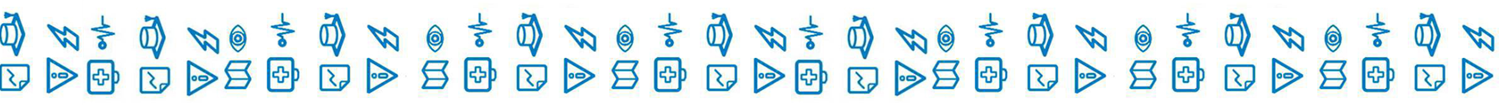 Информация о развитии рынка трудаЛенинградской области в МАРТЕ 2017 года	В марте 2017 года удалось обеспечить не только стабильность в развитии рынка труда  Ленинградской области, но и снижение регистрируемой безработицы.  К концу месяца наблюдалось: сокращение численности безработных граждан, зарегистрированных в службе занятости населения, уровня регистрируемой безработицы при росте спроса на рабочую силу.	В марте текущего года гражданами, обратившимися в службу занятости населения, подано 7266 заявлений о предоставлении государственных услуг (далее - госуслуга) (таблица 1).Обратились за госуслугой по: - содействию в поиске подходящей работы – 1973 человека (почти каждый четвертый, из числа граждан, подавших заявление о предоставлении госуслуг); - профессиональной ориентации – 2465 человек; - информированию о положении на рынке труда – 2105 человек                               и 384 работодателя.Безработными признаны 1030 человек (таблица 4), которым назначена социальная выплата в виде пособия по безработице (таблица 5).В течение марта с регистрационного учета сняты по различным причинам 2236 человек, из числа граждан, обратившихся в целях поиска подходящей работы, в т.ч. 1140 безработных граждан.При содействии службы занятости населения в марте: - трудоустроено на все виды работ 1190 человек, из них: 702 человека (59%)              в период до признания их безработными, т.е. в течение нескольких дней (таблица 6). По сравнению с февралем число трудоустроенных увеличилось в 1,4 раза;  - приступили к профессиональному обучению 280 безработных граждан;- на досрочную пенсию направлено 9 безработных граждан.В январе-марте 2017 года служба занятости населения работала:- с 17384 гражданами, подавшими заявление о предоставлении госуслуг,          из них почти каждый третий гражданин обратился за содействием в поиске подходящей работы – 5533 человека.При содействии службы занятости населения в январе-марте 2017 года:- трудоустроено на все виды работ 2568 человек, что на 314 человек больше, чем за аналогичный период 2016 года;- эффективность трудоустройства граждан (отношение трудоустроенных граждан к ищущим работу гражданам обратившихся в службу занятости населения) – 46,4%, что выше показателя в январе-марте 2016 года – 39,2%. Из общего числа трудоустроенных: на общественные работы трудоустроены – 221 человек                                     и на временные работы – 160 несовершеннолетних граждан в возрасте 14-18 лет                в свободное от учебы время;- 1390 гражданам (54,1% от всех трудоустроенных) работа предоставлена                в период до присвоения статуса «безработный».В январе-марте 2017 года:- получили госуслугу по профориентации 5728 граждан;- приступили к профессиональному обучению 580 человек, в том числе:                        	443 безработных гражданина,95 женщин, находящихся в отпуске по уходу за ребенком до достижения                  им возраста трех лет,40 пенсионеров, стремящихся возобновить трудовую деятельность,2 незанятых инвалида, обратившихся в целях поиска подходящей работы;- на досрочную пенсию направлено 14 безработных граждан;- пособие по безработице назначено 2939 безработным гражданам.Спрос на рабочую силуВ марте 2017 года работодателями в службу занятости населения заявлено 7747 «новых» вакансий, что на 467 вакансий больше, чем в феврале 2017 года. По различным причинам в течение месяца сняты 6179 вакансий, включая вакансии, на которые состоялось трудоустройство ищущих работу и безработных граждан.С учетом движения вакансий, на 1 апреля 2017 года текущий спрос                        на рабочую силу составил 18778 единиц, что на 1568 вакансий больше,                            чем в начале марта 2017 года.Вакансии распределились следующим образом: от 180 единиц                               (1% от текущего спроса на рабочую силу) в Лодейнопольском муниципальном районе до 2578 единиц (13,7%) во Всеволожском муниципальном районе. Информацию о свободных рабочих местах предоставили 1443 работодателя 
по 925 наименованиям профессий и специальностей.В экономике региона сохранялась высокая потребность в рабочих кадрах.
Для трудоустройства рабочих в начале апреля 2017 года предлагались                         12807 вакансий (68,2%), для инженерно-технических работников и служащих –              5971 вакансия (31,8%).Среди всех отраслей экономики, наибольшую потребность в кадрах испытывала сфера «обрабатывающие производства» – 3801 вакансия (20,2% от общего числа вакансий – 18778 единиц), далее по видам экономической деятельности:строительство – 3416 вакансий (18,2%);государственное управление и обеспечение военной безопасности; социальное обеспечение – 2753 вакансии (14,7%);деятельность в области здравоохранения и социальных услуг – 1521 вакансия (8,1%);торговля оптовая и розничная; ремонт автотранспортных средств                                 и мотоциклов – 1187 вакансий (6,3%);транспортировка и хранение – 1061 вакансия (5,7%);сельское, лесное хозяйство, охота, рыболовство и рыбоводство – 1011 вакансий (5,4%);деятельность административная и сопутствующие дополнительные услуги – 879 вакансий (4,7%);деятельность профессиональная, научная и техническая – 742 вакансии (4%);образование – 590 вакансий (3,1%);деятельность гостиниц и предприятий общественного питания – 344 вакансии (1,8%);добыча полезных ископаемых – 316 вакансий (1,7%);обеспечение электрической энергией, газом и паром; кондиционирование воздуха – 248 вакансий (1,5%);деятельность финансовая и страховая – 252 вакансии (1,3%);деятельность по операциям с недвижимым имуществом – 206 вакансий (1,1%) и т.д.Текущий спрос на рабочую силу по сравнению с началом марта увеличился             в следующих сферах деятельности:строительство – на 653 единицы;деятельность административная и сопутствующие дополнительные услуги – на 264 единицы;торговля оптовая и розничная; ремонт автотранспортных средств                              и мотоциклов – на 180 единиц;сельское, лесное хозяйство, охота, рыболовство и рыбоводство – на 145 единиц;обрабатывающие производства – на 108 единиц;образование – на 94 единицы;государственное управление и обеспечение военной безопасности; социальное обеспечение – на 92 единицы;деятельность гостиниц и предприятий общественного питания – на 84 единицы;деятельность в области культуры, спорта, организации досуга и развлечений – на 76 единиц;добыча полезных ископаемых – на 42 единицы;обеспечение электрической энергией, газом и паром; кондиционирование воздуха – на 38 единиц;предоставление прочих видов услуг – на 34 единицы;деятельность по операциям с недвижимым имуществом – на 28 единиц;деятельность финансовая и страховая – на 22 единицы и т.д.Спрос на рабочую силу по сравнению с началом марта текущего года сократился в следующих сферах деятельности:деятельность профессиональная, научная и техническая – на 219 единиц;транспортировка и хранение – на 64 единицы;водоснабжение; водоотведение, организация сбора и утилизации отходов, деятельность по ликвидации загрязнений – на 20 единиц.По 20 наименованиям наиболее востребованных рабочих профессий количество заявленных вакансий – 6573 единицы (35% от текущего спроса                    на рабочую силу). Предложение рабочей силы по этой группе профессий в 4,2 раза меньше спроса. По 20 наименованиям наиболее востребованных должностей инженерно-технических работников и служащих количество заявленных вакансий –                         4599 единиц (24,5% от текущего спроса на рабочую силу). Предложение рабочей силы по этой группе профессий в 4,7 раза меньше спроса.Сохранялась высокая потребность в неквалифицированных рабочих. Потребность по 20 наиболее востребованным профессиям этой группы –                     2563 вакансии (14,9% от текущего спроса на рабочую силу). Предложение рабочей силы по этой группе профессий в 2,8 раза меньше спроса.На 1 апреля 2017 года напряженность на рынке труда в среднем 
по Ленинградской области сократилась и составила 0,3 незанятых граждан на одну вакансию.По территориям самый низкий показатель напряженности в Тосненском муниципальном районе и Сосновоборском городском округе – 0,1 незанятых граждан на одну вакансию. Наиболее высокий в Лодейнопольском муниципальном районе – 1,5 незанятых граждан на одну вакансию (таблица 3). Численность безработных гражданВ течение марта текущего года признано безработными 1030 человек,                      что на 116 человек меньше, чем в феврале 2017 года и на 31 человека меньше, чем              в марте 2016 года.По сравнению с началом марта 2017 года число безработных граждан:сократилось в Бокситогорском, Волховском, Всеволожском, Выборгском, Гатчинском, Кингисеппском, Кировском, Ломоносовском, Лужском, Тихвинском муниципальных районах и Сосновоборском городском округе;незначительно увеличилось в Волосовском, Киришском, Лодейнопольском, Подпорожском, Приозерском, Сланцевском, Тосненском муниципальных районах.В моногородах численность безработных граждан к началу апреля 2017 года: сократилась в г. Пикалево – до 71 человека (на 3 человека); г. Сланцы –              до 221 человека (на 1 человека);увеличилась в г. Сясьстрой – до 95 человек (на 18 человек) (таблица 4.1).Состав безработных гражданВ общей численности безработных граждан, состоявших на учете в службе занятости населения, в начале апреля 2017 года (4411 человек):осуществлявших трудовую деятельность – 4129 человек (93,6%), из них:
по причинам прекращения трудовой деятельности:уволенные по собственному желанию – 2203 человека (53,4%);уволенные по соглашению сторон – 378 человек (9,2%);уволенные в связи с ликвидацией организации, либо прекращением деятельности индивидуальным предпринимателем – 968 человек (23,4%);уволенные с государственной службы – 79 человек (1,9%).по профессионально-квалификационному составу:работавшие по профессии рабочего – 2392 человека (57,9%);работавшие на должности служащего – 1737 человек (42,1%);Из 4411 безработных граждан:по возрасту:16-17 лет – 15 человек (0,3%);18-19 лет – 101 человек (2,3%);20-24 года – 288 человек (6,5%);25-29 лет – 387 человек (8,7%);30-49 лет – 2301 человек (52,2%);50 лет и старше – 1319 человек (30%);по образованию:высшее образование – 1242 человека (28,1%);среднее проф. образование – 1922 человека (43,6%);	среднее общее образование – 734 человека (16,6%);основное общее образование – 462 человека (10,5%);не имеющие основного общего образования – 51 человек (1,2%);по отдельным категориям граждан:родителей, имеющих несовершеннолетних детей, всего – 1041 человек (23,6%);инвалидов – 611 человек (13,9%);граждан предпенсионного возраста – 536 человек (12,2%);граждан, стремящихся возобновить трудовую деятельность после длительного перерыва (более одного года), – 625 человек (14,2%);граждан, впервые ищущих работу (ранее не работавших), – 282 человека (6,4%).Уровень регистрируемой безработицыНа 1 апреля 2017 года уровень регистрируемой безработицы 
в Ленинградской области имел значение 0,45%, что на 0,01 п/п ниже, чем в начале марта текущего года (0,46%) (справочно: в начале января 2017 года - 0,41%;                         в начале апреля 2016 года - 0,48%) (таблица 4).При среднеобластном уровне регистрируемой безработицы в начале апреля                2017 года – 0,45%, по территориям этот показатель имел значение: от 0,23% 
в Тосненском муниципальном районе до 1,41% в Лодейнопольском муниципальном районе. В 9 муниципальных районах Ленинградской области уровень регистрируемой безработицы несколько выше среднеобластного значения.По сравнению с началом марта 2017 года уровень регистрируемой безработицы:сократился в Бокситогорском, Волховском,  Выборгском, Кингисеппском, Кировском, Лужском, Тихвинском муниципальных районах и Сосновоборском городском округе;не изменился во  Всеволожском, Гатчинском, Ломоносовском, Тосненском муниципальных районах;в 6 муниципальных районах незначительно увеличился.В 2017 году Ленинградская область продолжает входить в ограниченное число субъектов Российской Федерации, имеющих наименьшее значение уровня регистрируемой безработицы. Социальное партнерство в сфере трудаНа 1 апреля 2017 года в Ленинградской области действовали                                 1440 уведомительно зарегистрированных коллективных договоров, которыми охвачено 211,0 тыс. работающих граждан.Государственное управление охраной труда	В марте 2017 года специалисты отдела охраны труда и социального партнёрства комитета по труду и занятости населения Ленинградской области (далее – комитет) организовали и участвовали в следующих мероприятиях:	15 марта - в заседаниях территориальных межведомственных комиссий                  по охране труда Всеволожского муниципального района (присутствовало                         23 человека) и Волховского муниципального района (присутствовало 48 человек);	20 марта - в заседании Ленинградской областной межведомственной комиссии по охране труда. Рассмотрены вопросы:  	о состоянии производственного травматизма в организациях Ленинградской области по результатам федерального государственного надзора за соблюдением трудового законодательства государственной инспекцией труда в Ленинградской области в 2016 году;	о состоянии условий труда, профессиональной заболеваемости, организации        и проведении периодических медицинских осмотров в организациях Ленинградской области за 2016 год, о формировании сводной информационной базы результатов производственного контроля и специальной оценки условий труда на предприятиях и в организациях Ленинградской области;	о выполнении программы производственного контроля по охране труда                      в АО «Птицефабрика «Северная», в свете большого количества несчастных случаев; 	о подведении итогов работы Ленинградской областной межведомственной комиссии по охране труда в 2016 году (присутствовал 31 участник);	в рамках интерактивного обучающего семинара по охране труда «Территория безопасного труда» приняли участие в проведении 5 деловых игр по охране труда           с развёртыванием и демонстрацией передвижного мобильного комплекса по охране труда на базе средних школ в Кировском, Всеволожском (2 семинара), Выборгском, Гатчинском муниципальных районов, в которых приняли участие 279 учащихся         9-10 классов;	в заседании комитета по здравоохранению и страховой деятельности Ленинградской областной торгово-промышленной палаты по теме: «Охрана труда         и здоровья работников здравоохранения Ленинградской области»   (30 участников);	проведена 1 государственная  экспертиза условий труда правильности предоставления работникам гарантий и компенсаций за работу с вредными                         и (или) опасными условиями труда на 1-ом рабочем  месте с  числом работающих –                       1 человек.	В соответствии с требованиями Трудового кодекса РФ специалисты отдела охраны труда и социального партнёрства комитета приняли участие  в работе комиссий по расследованию 11 несчастных случаев: 1 - группового несчастного случая, 4-х со смертельным исходом и 6-и тяжёлых несчастных случаев.	Направлен на согласование проект постановления Губернатора Ленинградской области «О внесении изменений в состав Ленинградской областной межведомственной комиссии по охране труда».  	Подготовлен и проходит согласование проект областного закона «Об охране труда в Ленинградской области».	В течение марта проводился мониторинг и составлялся свод данных                         по результатам специальной оценки условий труда (СОУТ) за 2016 год                             (по представленным лабораториями данным). Зарегистрировано (внесено                          на 31 марта 2017 года в свод данных от 29 лабораторий) проведение СОУТ                         в 388 организациях Ленинградской области на 15912 рабочих местах.	Проводился сбор сведений от надзорных органов и органов местного самоуправления от обучающих организаций для подготовки аналитической информации  комитета «О состоянии охраны труда в организациях Ленинградской области за 2016 год».Справочно:По данным Петростата в среднем за декабрь 2016 года – февраль 2017 года                                    в Ленинградской области уровень безработицы (по методологии МОТ) – 4,4%, численность безработных – 42,8 тыс. человек.Средняя заработная плата по Ленинградской области в январе 2017 года              (по последним данным Петростата) – 35063 руб.Средний размер пособия по безработице в марте 2017 года – 3644,83 руб.Величина прожиточного минимума для трудоспособного населения 
за 4 квартал  2016 года – 9778 руб. Размер минимальной заработной платы в Ленинградской области с 1 января 2017 года – 10850 руб.ЧИСЛЕННОСТЬ ГРАЖДАН, ОБРАТИВШИХСЯ ЗА ПРЕДОСТАВЛЕНИЕМ ГОСУДАРСТВЕННЫХ УСЛУГ    Таблица 1ИНФОРМАЦИЯ ПО МОНОГОРОДАМ ЛЕНИНГРАДСКОЙ ОБЛАСТИТаблица 4.1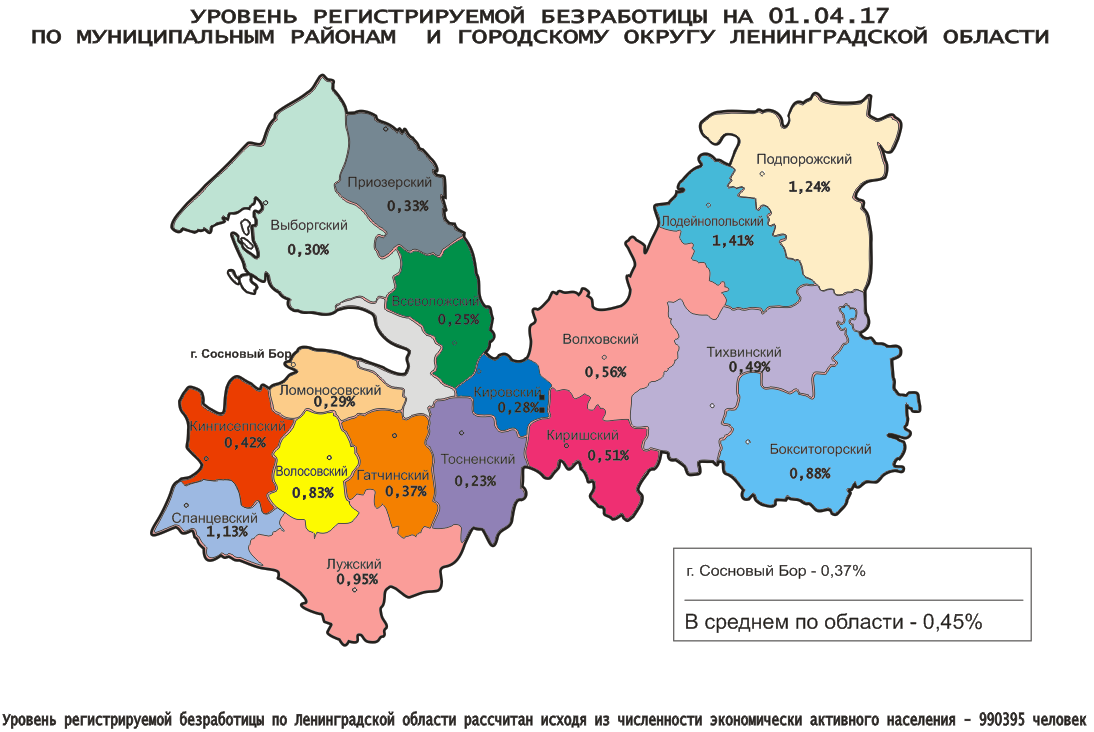 Комитет по труду и занятости населения Ленинградской области. Сектор анализа рынка труда, информации и программ занятостиСанкт-Петербург, Трамвайный пр., д.12, корп.2. Телефон: (812) 753-76-55, факс: (812) 753-70-40. Эл. почта: ktzn_lo@lenreg.ru.Сайт: Комитета по труду и занятости населения Ленинградской области: www.job.lenobl.ru; Роструда: www.rostrud.info АДМИНИСТРАЦИЯ ЛЕНИНГРАДСКОЙ ОБЛАСТИ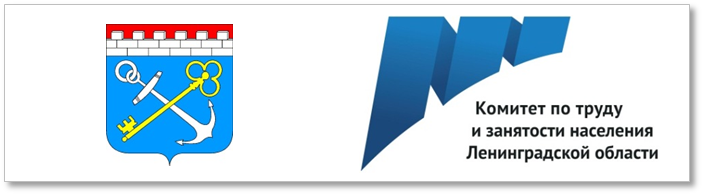 И Н Ф О Р М А Ц И Яо развитии рынка трудаЛенинградской областив марте 2017 года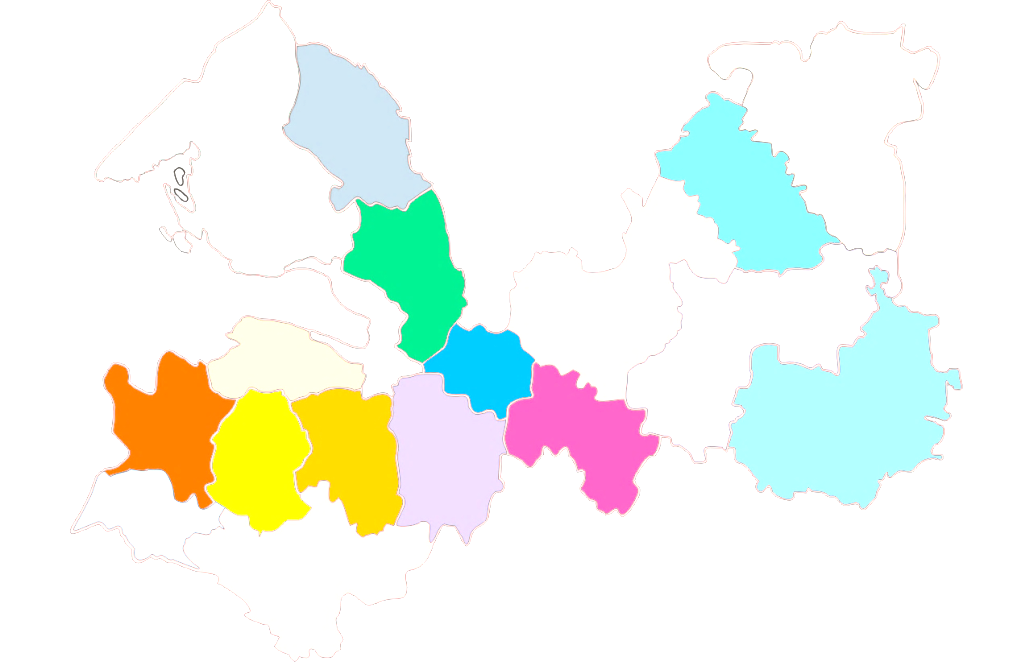 слесарь – 888каменщик – 278токарь – 126водитель – 803маляр, штукатур – 270тракторист – 121швея – 789электрик, электромонтер – 264электромонтажник – 117монтажник – 558стропальщик – 238электросварщик - 95электрогазосварщик – 522повар – 208станочник – 93машинист – 413продавец – 203плотник – 59оператор – 372сварщик – 156военнослужащий – 860полицейский (следователь) – 182бухгалтер – 79врач – 679педагог (преподаватель, учитель) – 181инспектор – 77инженер – 547мастер – 176охранник – 65медицинская сестра – 461фельдшер – 173администратор – 32техник – 249механик – 156экономист – 25агент – 194менеджер – 145технолог – 23кассир – 193воспитатель – 102рабочие (включая подсобных рабочих, кухонных рабочих, дорожных рабочих, рабочих) – 1353рабочие (включая подсобных рабочих, кухонных рабочих, дорожных рабочих, рабочих) – 1353рабочие (включая подсобных рабочих, кухонных рабочих, дорожных рабочих, рабочих) – 1353уборщик – 578дворник – 54животновод – 23стрелок – 394парикмахер – 50сортировщик – 21укладчик (упаковщик) – 198санитар – 33овощевод – 20монтер (пути) – 144сторож (вахтер) – 31почтальон – 10кладовщик – 84помощник воспитателя – 29грузчик – 66мойщик – 26Ниже среднеобластного 
(менее 0,45%)Ниже среднеобластного 
(менее 0,45%)Ниже среднеобластного 
(менее 0,45%)Выше среднеобластного (более 0,45%)Выше среднеобластного (более 0,45%)Выше среднеобластного (более 0,45%)Выше среднеобластного (более 0,45%)Выше среднеобластного (более 0,45%)Выше среднеобластного (более 0,45%)от 0,45% до 1%от 0,45% до 1%от 0,45% до 1%равен и более 1% равен и более 1% равен и более 1% №п/пМуниципальныерайоны,городской округУровеньрег. без-работицы, %№п/пМуниципальныерайоныУровеньрег. без-работицы, %№п/пМуниципальныерайоныУровеньрег. без-работицы, %1.Тосненский 0,231.Тихвинский0,491.Лодейнопольский1,412.Всеволожский0,252.Киришский 0,512.Подпорожский 1,243.Кировский 0,283.Волховский0,563.Сланцевский1,134.Ломоносовский0,294.Волосовский0,835.Выборгский 0,305.Бокситогорский0,886.Приозерский0,336.Лужский0,957.Гатчинский 0,378.Сосновоборский г.о.0,379.Кингисеппский0,42№№№МуниципальныеМуниципальныеМуниципальныеМуниципальныеФевральФевральФевральФевральФевральФевральФевральФевральФевральФевральФевральФевральФевральФевральФевральФевральФевральФевральФевральФевральФевральФевральФевральФевральФевральФевральФевральМартМартМартМартМартМартМартМартМартМартМартМартМартМартМартМартМартМартМартп/пп/пп/прайоны, городской округрайоны, городской округрайоны, городской округрайоны, городской округКоличествоКоличествоКоличествоКоличествоКоличествоКоличествоОбратились за госуслугой по: Обратились за госуслугой по: Обратились за госуслугой по: Обратились за госуслугой по: Обратились за госуслугой по: Обратились за госуслугой по: Обратились за госуслугой по: Обратились за госуслугой по: Обратились за госуслугой по: Обратились за госуслугой по: Обратились за госуслугой по: Обратились за госуслугой по: Обратились за госуслугой по: Обратились за госуслугой по: Обратились за госуслугой по: Обратились за госуслугой по: Обратились за госуслугой по: Обратились за госуслугой по: Обратились за госуслугой по: Обратились за госуслугой по: Обратились за госуслугой по: КоличествоКоличествоКоличествоКоличествоОбратились за госуслугой по:Обратились за госуслугой по:Обратились за госуслугой по:Обратились за госуслугой по:Обратились за госуслугой по:Обратились за госуслугой по:Обратились за госуслугой по:Обратились за госуслугой по:Обратились за госуслугой по:Обратились за госуслугой по:Обратились за госуслугой по:Обратились за госуслугой по:Обратились за госуслугой по:Обратились за госуслугой по:Обратились за госуслугой по:заявлений граждан о предоставлении госуслуг, (ед.)заявлений граждан о предоставлении госуслуг, (ед.)заявлений граждан о предоставлении госуслуг, (ед.)заявлений граждан о предоставлении госуслуг, (ед.)заявлений граждан о предоставлении госуслуг, (ед.)заявлений граждан о предоставлении госуслуг, (ед.)содействию в поиске подходящей работы, (чел.)содействию в поиске подходящей работы, (чел.)содействию в поиске подходящей работы, (чел.)содействию в поиске подходящей работы, (чел.)содействию в поиске подходящей работы, (чел.)профориентации, (чел.)профориентации, (чел.)профориентации, (чел.)профориентации, (чел.)профориентации, (чел.)профориентации, (чел.)профориентации, (чел.)профориентации, (чел.)профориентации, (чел.)информированию о положении на рынке труда, (чел.)информированию о положении на рынке труда, (чел.)информированию о положении на рынке труда, (чел.)информированию о положении на рынке труда, (чел.)информированию о положении на рынке труда, (чел.)информированию о положении на рынке труда, (чел.)информированию о положении на рынке труда, (чел.)заявлений граждан о предоставлении госуслуг, (ед.)заявлений граждан о предоставлении госуслуг, (ед.)заявлений граждан о предоставлении госуслуг, (ед.)заявлений граждан о предоставлении госуслуг, (ед.)содействию в поиске подходящей работы, (чел.)содействию в поиске подходящей работы, (чел.)содействию в поиске подходящей работы, (чел.)содействию в поиске подходящей работы, (чел.)содействию в поиске подходящей работы, (чел.)профориентации, (чел.)профориентации, (чел.)профориентации, (чел.)профориентации, (чел.)профориентации, (чел.)профориентации, (чел.)информированию о положении на рынке труда, (чел.)информированию о положении на рынке труда, (чел.)информированию о положении на рынке труда, (чел.)информированию о положении на рынке труда, (чел.)гр.5:   гр.1, %гр.5:   гр.1, %гр.5:   гр.1, %гр.5:   гр.1, %АААВВВВ111111222223333333334444444555566666777777888899991.1.1.Бокситогорский Бокситогорский Бокситогорский Бокситогорский 22022022022022022090909090902222222222222222228888888888888820320320320387878787871818181818188484848492,392,392,392,32.2.2.Волосовский Волосовский Волосовский Волосовский 178178178178178178545454545449494949494949494958585858585858378378378378717171717119719719719719719771717171212,4212,4212,4212,43.3.3.Волховский Волховский Волховский Волховский 320320320320320320124124124124124252525252525252525129129129129129129129460460460460206206206206206777777200200200200143,8143,8143,8143,84.4.4.Всеволожский Всеволожский Всеволожский Всеволожский 628628628628628628278278278278278575757575757575757220220220220220220220668668668668154154154154154221221221221221221128128128128106,4106,4106,4106,45.5.5.Выборгский Выборгский Выборгский Выборгский 217217217217217217929292929230303030303030303089898989898989475475475475166166166166166858585858585164164164164218,9218,9218,9218,96.6.6.Гатчинский Гатчинский Гатчинский Гатчинский 68868868868868868823823823823823812812812812812812812812812828628628628628628628655755755755720020020020020010910910910910910922422422422481,081,081,081,07.7.7.КингисеппскийКингисеппскийКингисеппскийКингисеппский41041041041041041011411411411411487878787878787878719119119119119119119140240240240211211211211211261616161616117617617617698,098,098,098,08.8.8.Киришский Киришский Киришский Киришский 451451451451451451121121121121121999999999999999999199199199199199199199494494494494120120120120120939393939393237237237237109,5109,5109,5109,59.9.9.Кировский Кировский Кировский Кировский 162162162162162162787878787823232323232323232351515151515151390390390390898989898921321321321321321379797979240,7240,7240,7240,710.10.10.Лодейнопольский Лодейнопольский Лодейнопольский Лодейнопольский 2892892892892892896262626262000000000227227227227227227227268268268268757575757581818181818110810810810892,792,792,792,711.11.11.ЛомоносовскийЛомоносовскийЛомоносовскийЛомоносовский187187187187187187919191919100000000093939393939393327327327327727272727217917917917917917969696969174,9174,9174,9174,912.12.12.Лужский Лужский Лужский Лужский 3693693693693693699898989898115115115115115115115115115104104104104104104104402402402402106106106106106122122122122122122111111111111108,9108,9108,9108,913.13.13.Подпорожский Подпорожский Подпорожский Подпорожский 17817817817817817869696969698080808080808080801111111460460460460555555555530030030030030030084848484258,4258,4258,4258,414.14.14.Приозерский Приозерский Приозерский Приозерский 116116116116116116434343434356565656565656565610101010101010919191914949494949181818181818555578,478,478,478,415.15.15.Сланцевский Сланцевский Сланцевский Сланцевский 299299299299299299909090909073737373737373737390909090909090378378378378919191919113213213213213213291919191126,4126,4126,4126,416.16.16.Cосновоборский г.о.Cосновоборский г.о.Cосновоборский г.о.Cосновоборский г.о.131131131131131131505050505022222222222222222245454545454545260260260260999999999962626262626276767676198,5198,5198,5198,517.17.17.Тихвинский Тихвинский Тихвинский Тихвинский 37637637637637637612212212212212213813813813813813813813813810810810810810810810835435435435415515515515515549494949494913213213213294,194,194,194,118.18.18.Тосненский Тосненский Тосненский Тосненский 232232232232232232737373737347474747474747474760606060606060246246246246666666666665656565656566666666106,0106,0106,0106,0Учебно-методический центрУчебно-методический центрУчебно-методический центрУчебно-методический центр310310310310310310000003103103103103103103103103100000000453453453453000004534534534534534530000146,1146,1146,1146,1Итого по Ленинградской областиИтого по Ленинградской областиИтого по Ленинградской областиИтого по Ленинградской областиИтого по Ленинградской областиИтого по Ленинградской областиИтого по Ленинградской области5761576157615761576157611887188718871887188713611361136113611361136113611361136120492049204920492049204920497266726672667266197319731973197319732465246524652465246524652105210521052105126,1126,1126,1126,1ЧИСЛЕННОСТЬ ГРАЖДАН, ОБРАТИВШИХСЯ ЗА СОДЕЙСТВИЕМ В ПОИСКЕ ПОДХОДЯЩЕЙ РАБОТЫ, 
ТЕКУЩИЙ СПРОС НА РАБОЧУЮ СИЛУЧИСЛЕННОСТЬ ГРАЖДАН, ОБРАТИВШИХСЯ ЗА СОДЕЙСТВИЕМ В ПОИСКЕ ПОДХОДЯЩЕЙ РАБОТЫ, 
ТЕКУЩИЙ СПРОС НА РАБОЧУЮ СИЛУЧИСЛЕННОСТЬ ГРАЖДАН, ОБРАТИВШИХСЯ ЗА СОДЕЙСТВИЕМ В ПОИСКЕ ПОДХОДЯЩЕЙ РАБОТЫ, 
ТЕКУЩИЙ СПРОС НА РАБОЧУЮ СИЛУЧИСЛЕННОСТЬ ГРАЖДАН, ОБРАТИВШИХСЯ ЗА СОДЕЙСТВИЕМ В ПОИСКЕ ПОДХОДЯЩЕЙ РАБОТЫ, 
ТЕКУЩИЙ СПРОС НА РАБОЧУЮ СИЛУЧИСЛЕННОСТЬ ГРАЖДАН, ОБРАТИВШИХСЯ ЗА СОДЕЙСТВИЕМ В ПОИСКЕ ПОДХОДЯЩЕЙ РАБОТЫ, 
ТЕКУЩИЙ СПРОС НА РАБОЧУЮ СИЛУЧИСЛЕННОСТЬ ГРАЖДАН, ОБРАТИВШИХСЯ ЗА СОДЕЙСТВИЕМ В ПОИСКЕ ПОДХОДЯЩЕЙ РАБОТЫ, 
ТЕКУЩИЙ СПРОС НА РАБОЧУЮ СИЛУЧИСЛЕННОСТЬ ГРАЖДАН, ОБРАТИВШИХСЯ ЗА СОДЕЙСТВИЕМ В ПОИСКЕ ПОДХОДЯЩЕЙ РАБОТЫ, 
ТЕКУЩИЙ СПРОС НА РАБОЧУЮ СИЛУЧИСЛЕННОСТЬ ГРАЖДАН, ОБРАТИВШИХСЯ ЗА СОДЕЙСТВИЕМ В ПОИСКЕ ПОДХОДЯЩЕЙ РАБОТЫ, 
ТЕКУЩИЙ СПРОС НА РАБОЧУЮ СИЛУЧИСЛЕННОСТЬ ГРАЖДАН, ОБРАТИВШИХСЯ ЗА СОДЕЙСТВИЕМ В ПОИСКЕ ПОДХОДЯЩЕЙ РАБОТЫ, 
ТЕКУЩИЙ СПРОС НА РАБОЧУЮ СИЛУЧИСЛЕННОСТЬ ГРАЖДАН, ОБРАТИВШИХСЯ ЗА СОДЕЙСТВИЕМ В ПОИСКЕ ПОДХОДЯЩЕЙ РАБОТЫ, 
ТЕКУЩИЙ СПРОС НА РАБОЧУЮ СИЛУЧИСЛЕННОСТЬ ГРАЖДАН, ОБРАТИВШИХСЯ ЗА СОДЕЙСТВИЕМ В ПОИСКЕ ПОДХОДЯЩЕЙ РАБОТЫ, 
ТЕКУЩИЙ СПРОС НА РАБОЧУЮ СИЛУЧИСЛЕННОСТЬ ГРАЖДАН, ОБРАТИВШИХСЯ ЗА СОДЕЙСТВИЕМ В ПОИСКЕ ПОДХОДЯЩЕЙ РАБОТЫ, 
ТЕКУЩИЙ СПРОС НА РАБОЧУЮ СИЛУЧИСЛЕННОСТЬ ГРАЖДАН, ОБРАТИВШИХСЯ ЗА СОДЕЙСТВИЕМ В ПОИСКЕ ПОДХОДЯЩЕЙ РАБОТЫ, 
ТЕКУЩИЙ СПРОС НА РАБОЧУЮ СИЛУЧИСЛЕННОСТЬ ГРАЖДАН, ОБРАТИВШИХСЯ ЗА СОДЕЙСТВИЕМ В ПОИСКЕ ПОДХОДЯЩЕЙ РАБОТЫ, 
ТЕКУЩИЙ СПРОС НА РАБОЧУЮ СИЛУЧИСЛЕННОСТЬ ГРАЖДАН, ОБРАТИВШИХСЯ ЗА СОДЕЙСТВИЕМ В ПОИСКЕ ПОДХОДЯЩЕЙ РАБОТЫ, 
ТЕКУЩИЙ СПРОС НА РАБОЧУЮ СИЛУЧИСЛЕННОСТЬ ГРАЖДАН, ОБРАТИВШИХСЯ ЗА СОДЕЙСТВИЕМ В ПОИСКЕ ПОДХОДЯЩЕЙ РАБОТЫ, 
ТЕКУЩИЙ СПРОС НА РАБОЧУЮ СИЛУЧИСЛЕННОСТЬ ГРАЖДАН, ОБРАТИВШИХСЯ ЗА СОДЕЙСТВИЕМ В ПОИСКЕ ПОДХОДЯЩЕЙ РАБОТЫ, 
ТЕКУЩИЙ СПРОС НА РАБОЧУЮ СИЛУЧИСЛЕННОСТЬ ГРАЖДАН, ОБРАТИВШИХСЯ ЗА СОДЕЙСТВИЕМ В ПОИСКЕ ПОДХОДЯЩЕЙ РАБОТЫ, 
ТЕКУЩИЙ СПРОС НА РАБОЧУЮ СИЛУЧИСЛЕННОСТЬ ГРАЖДАН, ОБРАТИВШИХСЯ ЗА СОДЕЙСТВИЕМ В ПОИСКЕ ПОДХОДЯЩЕЙ РАБОТЫ, 
ТЕКУЩИЙ СПРОС НА РАБОЧУЮ СИЛУЧИСЛЕННОСТЬ ГРАЖДАН, ОБРАТИВШИХСЯ ЗА СОДЕЙСТВИЕМ В ПОИСКЕ ПОДХОДЯЩЕЙ РАБОТЫ, 
ТЕКУЩИЙ СПРОС НА РАБОЧУЮ СИЛУЧИСЛЕННОСТЬ ГРАЖДАН, ОБРАТИВШИХСЯ ЗА СОДЕЙСТВИЕМ В ПОИСКЕ ПОДХОДЯЩЕЙ РАБОТЫ, 
ТЕКУЩИЙ СПРОС НА РАБОЧУЮ СИЛУЧИСЛЕННОСТЬ ГРАЖДАН, ОБРАТИВШИХСЯ ЗА СОДЕЙСТВИЕМ В ПОИСКЕ ПОДХОДЯЩЕЙ РАБОТЫ, 
ТЕКУЩИЙ СПРОС НА РАБОЧУЮ СИЛУЧИСЛЕННОСТЬ ГРАЖДАН, ОБРАТИВШИХСЯ ЗА СОДЕЙСТВИЕМ В ПОИСКЕ ПОДХОДЯЩЕЙ РАБОТЫ, 
ТЕКУЩИЙ СПРОС НА РАБОЧУЮ СИЛУЧИСЛЕННОСТЬ ГРАЖДАН, ОБРАТИВШИХСЯ ЗА СОДЕЙСТВИЕМ В ПОИСКЕ ПОДХОДЯЩЕЙ РАБОТЫ, 
ТЕКУЩИЙ СПРОС НА РАБОЧУЮ СИЛУЧИСЛЕННОСТЬ ГРАЖДАН, ОБРАТИВШИХСЯ ЗА СОДЕЙСТВИЕМ В ПОИСКЕ ПОДХОДЯЩЕЙ РАБОТЫ, 
ТЕКУЩИЙ СПРОС НА РАБОЧУЮ СИЛУЧИСЛЕННОСТЬ ГРАЖДАН, ОБРАТИВШИХСЯ ЗА СОДЕЙСТВИЕМ В ПОИСКЕ ПОДХОДЯЩЕЙ РАБОТЫ, 
ТЕКУЩИЙ СПРОС НА РАБОЧУЮ СИЛУЧИСЛЕННОСТЬ ГРАЖДАН, ОБРАТИВШИХСЯ ЗА СОДЕЙСТВИЕМ В ПОИСКЕ ПОДХОДЯЩЕЙ РАБОТЫ, 
ТЕКУЩИЙ СПРОС НА РАБОЧУЮ СИЛУЧИСЛЕННОСТЬ ГРАЖДАН, ОБРАТИВШИХСЯ ЗА СОДЕЙСТВИЕМ В ПОИСКЕ ПОДХОДЯЩЕЙ РАБОТЫ, 
ТЕКУЩИЙ СПРОС НА РАБОЧУЮ СИЛУЧИСЛЕННОСТЬ ГРАЖДАН, ОБРАТИВШИХСЯ ЗА СОДЕЙСТВИЕМ В ПОИСКЕ ПОДХОДЯЩЕЙ РАБОТЫ, 
ТЕКУЩИЙ СПРОС НА РАБОЧУЮ СИЛУЧИСЛЕННОСТЬ ГРАЖДАН, ОБРАТИВШИХСЯ ЗА СОДЕЙСТВИЕМ В ПОИСКЕ ПОДХОДЯЩЕЙ РАБОТЫ, 
ТЕКУЩИЙ СПРОС НА РАБОЧУЮ СИЛУЧИСЛЕННОСТЬ ГРАЖДАН, ОБРАТИВШИХСЯ ЗА СОДЕЙСТВИЕМ В ПОИСКЕ ПОДХОДЯЩЕЙ РАБОТЫ, 
ТЕКУЩИЙ СПРОС НА РАБОЧУЮ СИЛУЧИСЛЕННОСТЬ ГРАЖДАН, ОБРАТИВШИХСЯ ЗА СОДЕЙСТВИЕМ В ПОИСКЕ ПОДХОДЯЩЕЙ РАБОТЫ, 
ТЕКУЩИЙ СПРОС НА РАБОЧУЮ СИЛУЧИСЛЕННОСТЬ ГРАЖДАН, ОБРАТИВШИХСЯ ЗА СОДЕЙСТВИЕМ В ПОИСКЕ ПОДХОДЯЩЕЙ РАБОТЫ, 
ТЕКУЩИЙ СПРОС НА РАБОЧУЮ СИЛУЧИСЛЕННОСТЬ ГРАЖДАН, ОБРАТИВШИХСЯ ЗА СОДЕЙСТВИЕМ В ПОИСКЕ ПОДХОДЯЩЕЙ РАБОТЫ, 
ТЕКУЩИЙ СПРОС НА РАБОЧУЮ СИЛУЧИСЛЕННОСТЬ ГРАЖДАН, ОБРАТИВШИХСЯ ЗА СОДЕЙСТВИЕМ В ПОИСКЕ ПОДХОДЯЩЕЙ РАБОТЫ, 
ТЕКУЩИЙ СПРОС НА РАБОЧУЮ СИЛУЧИСЛЕННОСТЬ ГРАЖДАН, ОБРАТИВШИХСЯ ЗА СОДЕЙСТВИЕМ В ПОИСКЕ ПОДХОДЯЩЕЙ РАБОТЫ, 
ТЕКУЩИЙ СПРОС НА РАБОЧУЮ СИЛУЧИСЛЕННОСТЬ ГРАЖДАН, ОБРАТИВШИХСЯ ЗА СОДЕЙСТВИЕМ В ПОИСКЕ ПОДХОДЯЩЕЙ РАБОТЫ, 
ТЕКУЩИЙ СПРОС НА РАБОЧУЮ СИЛУЧИСЛЕННОСТЬ ГРАЖДАН, ОБРАТИВШИХСЯ ЗА СОДЕЙСТВИЕМ В ПОИСКЕ ПОДХОДЯЩЕЙ РАБОТЫ, 
ТЕКУЩИЙ СПРОС НА РАБОЧУЮ СИЛУЧИСЛЕННОСТЬ ГРАЖДАН, ОБРАТИВШИХСЯ ЗА СОДЕЙСТВИЕМ В ПОИСКЕ ПОДХОДЯЩЕЙ РАБОТЫ, 
ТЕКУЩИЙ СПРОС НА РАБОЧУЮ СИЛУЧИСЛЕННОСТЬ ГРАЖДАН, ОБРАТИВШИХСЯ ЗА СОДЕЙСТВИЕМ В ПОИСКЕ ПОДХОДЯЩЕЙ РАБОТЫ, 
ТЕКУЩИЙ СПРОС НА РАБОЧУЮ СИЛУЧИСЛЕННОСТЬ ГРАЖДАН, ОБРАТИВШИХСЯ ЗА СОДЕЙСТВИЕМ В ПОИСКЕ ПОДХОДЯЩЕЙ РАБОТЫ, 
ТЕКУЩИЙ СПРОС НА РАБОЧУЮ СИЛУЧИСЛЕННОСТЬ ГРАЖДАН, ОБРАТИВШИХСЯ ЗА СОДЕЙСТВИЕМ В ПОИСКЕ ПОДХОДЯЩЕЙ РАБОТЫ, 
ТЕКУЩИЙ СПРОС НА РАБОЧУЮ СИЛУЧИСЛЕННОСТЬ ГРАЖДАН, ОБРАТИВШИХСЯ ЗА СОДЕЙСТВИЕМ В ПОИСКЕ ПОДХОДЯЩЕЙ РАБОТЫ, 
ТЕКУЩИЙ СПРОС НА РАБОЧУЮ СИЛУЧИСЛЕННОСТЬ ГРАЖДАН, ОБРАТИВШИХСЯ ЗА СОДЕЙСТВИЕМ В ПОИСКЕ ПОДХОДЯЩЕЙ РАБОТЫ, 
ТЕКУЩИЙ СПРОС НА РАБОЧУЮ СИЛУЧИСЛЕННОСТЬ ГРАЖДАН, ОБРАТИВШИХСЯ ЗА СОДЕЙСТВИЕМ В ПОИСКЕ ПОДХОДЯЩЕЙ РАБОТЫ, 
ТЕКУЩИЙ СПРОС НА РАБОЧУЮ СИЛУЧИСЛЕННОСТЬ ГРАЖДАН, ОБРАТИВШИХСЯ ЗА СОДЕЙСТВИЕМ В ПОИСКЕ ПОДХОДЯЩЕЙ РАБОТЫ, 
ТЕКУЩИЙ СПРОС НА РАБОЧУЮ СИЛУЧИСЛЕННОСТЬ ГРАЖДАН, ОБРАТИВШИХСЯ ЗА СОДЕЙСТВИЕМ В ПОИСКЕ ПОДХОДЯЩЕЙ РАБОТЫ, 
ТЕКУЩИЙ СПРОС НА РАБОЧУЮ СИЛУЧИСЛЕННОСТЬ ГРАЖДАН, ОБРАТИВШИХСЯ ЗА СОДЕЙСТВИЕМ В ПОИСКЕ ПОДХОДЯЩЕЙ РАБОТЫ, 
ТЕКУЩИЙ СПРОС НА РАБОЧУЮ СИЛУЧИСЛЕННОСТЬ ГРАЖДАН, ОБРАТИВШИХСЯ ЗА СОДЕЙСТВИЕМ В ПОИСКЕ ПОДХОДЯЩЕЙ РАБОТЫ, 
ТЕКУЩИЙ СПРОС НА РАБОЧУЮ СИЛУЧИСЛЕННОСТЬ ГРАЖДАН, ОБРАТИВШИХСЯ ЗА СОДЕЙСТВИЕМ В ПОИСКЕ ПОДХОДЯЩЕЙ РАБОТЫ, 
ТЕКУЩИЙ СПРОС НА РАБОЧУЮ СИЛУЧИСЛЕННОСТЬ ГРАЖДАН, ОБРАТИВШИХСЯ ЗА СОДЕЙСТВИЕМ В ПОИСКЕ ПОДХОДЯЩЕЙ РАБОТЫ, 
ТЕКУЩИЙ СПРОС НА РАБОЧУЮ СИЛУЧИСЛЕННОСТЬ ГРАЖДАН, ОБРАТИВШИХСЯ ЗА СОДЕЙСТВИЕМ В ПОИСКЕ ПОДХОДЯЩЕЙ РАБОТЫ, 
ТЕКУЩИЙ СПРОС НА РАБОЧУЮ СИЛУЧИСЛЕННОСТЬ ГРАЖДАН, ОБРАТИВШИХСЯ ЗА СОДЕЙСТВИЕМ В ПОИСКЕ ПОДХОДЯЩЕЙ РАБОТЫ, 
ТЕКУЩИЙ СПРОС НА РАБОЧУЮ СИЛУЧИСЛЕННОСТЬ ГРАЖДАН, ОБРАТИВШИХСЯ ЗА СОДЕЙСТВИЕМ В ПОИСКЕ ПОДХОДЯЩЕЙ РАБОТЫ, 
ТЕКУЩИЙ СПРОС НА РАБОЧУЮ СИЛУЧИСЛЕННОСТЬ ГРАЖДАН, ОБРАТИВШИХСЯ ЗА СОДЕЙСТВИЕМ В ПОИСКЕ ПОДХОДЯЩЕЙ РАБОТЫ, 
ТЕКУЩИЙ СПРОС НА РАБОЧУЮ СИЛУТаблица 2Таблица 2Таблица 2Таблица 2Таблица 2Таблица 2Таблица 2Таблица 2Таблица 2Таблица 2Таблица 2Таблица 2Таблица 2Таблица 2Таблица 2№№№МуниципальныеМуниципальныеМуниципальныеМуниципальныеЧисленность граждан, обратившихся за содействием в поиске подходящей работы:Численность граждан, обратившихся за содействием в поиске подходящей работы:Численность граждан, обратившихся за содействием в поиске подходящей работы:Численность граждан, обратившихся за содействием в поиске подходящей работы:Численность граждан, обратившихся за содействием в поиске подходящей работы:Численность граждан, обратившихся за содействием в поиске подходящей работы:Численность граждан, обратившихся за содействием в поиске подходящей работы:Численность граждан, обратившихся за содействием в поиске подходящей работы:Численность граждан, обратившихся за содействием в поиске подходящей работы:Численность граждан, обратившихся за содействием в поиске подходящей работы:Численность граждан, обратившихся за содействием в поиске подходящей работы:Численность граждан, обратившихся за содействием в поиске подходящей работы:Численность граждан, обратившихся за содействием в поиске подходящей работы:Численность граждан, обратившихся за содействием в поиске подходящей работы:Численность граждан, обратившихся за содействием в поиске подходящей работы:Численность граждан, обратившихся за содействием в поиске подходящей работы:Численность граждан, обратившихся за содействием в поиске подходящей работы:Численность граждан, обратившихся за содействием в поиске подходящей работы:Численность граждан, обратившихся за содействием в поиске подходящей работы:Численность граждан, обратившихся за содействием в поиске подходящей работы:Численность граждан, обратившихся за содействием в поиске подходящей работы:Численность граждан, обратившихся за содействием в поиске подходящей работы:Численность граждан, обратившихся за содействием в поиске подходящей работы:Численность граждан, обратившихся за содействием в поиске подходящей работы:Численность граждан, обратившихся за содействием в поиске подходящей работы:Численность граждан, обратившихся за содействием в поиске подходящей работы:Численность граждан, обратившихся за содействием в поиске подходящей работы:Численность граждан, обратившихся за содействием в поиске подходящей работы:Численность граждан, обратившихся за содействием в поиске подходящей работы:Численность граждан, обратившихся за содействием в поиске подходящей работы:Численность граждан, обратившихся за содействием в поиске подходящей работы:Текущий спрос на рабочуюТекущий спрос на рабочуюТекущий спрос на рабочуюТекущий спрос на рабочуюТекущий спрос на рабочуюТекущий спрос на рабочуюТекущий спрос на рабочуюТекущий спрос на рабочуюТекущий спрос на рабочуюТекущий спрос на рабочуюТекущий спрос на рабочуюТекущий спрос на рабочуюТекущий спрос на рабочуюТекущий спрос на рабочуюТекущий спрос на рабочуюп/пп/пп/прайоны, городской округ районы, городской округ районы, городской округ районы, городской округ Поставлено на учет, (чел.)Поставлено на учет, (чел.)Поставлено на учет, (чел.)Поставлено на учет, (чел.)Поставлено на учет, (чел.)Поставлено на учет, (чел.)Поставлено на учет, (чел.)Поставлено на учет, (чел.)Поставлено на учет, (чел.)Поставлено на учет, (чел.)Поставлено на учет, (чел.)Поставлено на учет, (чел.)Поставлено на учет, (чел.)Поставлено на учет, (чел.)Поставлено на учет, (чел.)Состоит на учете, (чел.)Состоит на учете, (чел.)Состоит на учете, (чел.)Состоит на учете, (чел.)Состоит на учете, (чел.)Состоит на учете, (чел.)Состоит на учете, (чел.)Состоит на учете, (чел.)Состоит на учете, (чел.)Состоит на учете, (чел.)Состоит на учете, (чел.)Состоит на учете, (чел.)Состоит на учете, (чел.)Состоит на учете, (чел.)Состоит на учете, (чел.)Состоит на учете, (чел.)силу (вакансии), (ед.)силу (вакансии), (ед.)силу (вакансии), (ед.)силу (вакансии), (ед.)силу (вакансии), (ед.)силу (вакансии), (ед.)силу (вакансии), (ед.)силу (вакансии), (ед.)силу (вакансии), (ед.)силу (вакансии), (ед.)силу (вакансии), (ед.)силу (вакансии), (ед.)силу (вакансии), (ед.)силу (вакансии), (ед.)силу (вакансии), (ед.)февральфевральфевральфевральфевральмартмартмартмартмартмартгр.2:гр.1,%гр.2:гр.1,%гр.2:гр.1,%гр.2:гр.1,%01.03.201701.03.201701.03.201701.03.201701.03.201701.03.201701.04.201701.04.201701.04.201701.04.201701.04.2017гр.5:гр.4,%гр.5:гр.4,%гр.5:гр.4,%гр.5:гр.4,%гр.5:гр.4,%01.03.201701.03.201701.03.201701.03.201701.03.201701.03.201701.04.201701.04.201701.04.201701.04.2017гр.8:гр.7,%гр.8:гр.7,%гр.8:гр.7,%гр.8:гр.7,%гр.8:гр.7,%АААBBBB11111222222333344444455555666667777778888999991.1.1.Бокситогорский Бокситогорский Бокситогорский Бокситогорский 909090909087878787878796,796,796,796,732932932932932932931531531531531595,795,795,795,795,7294294294294294294327327327327111,2111,2111,2111,2111,22.2.2.Волосовский Волосовский Волосовский Волосовский 5454545454717171717171131,5131,5131,5131,5216216216216216216236236236236236109,3109,3109,3109,3109,3238238238238238238299299299299125,6125,6125,6125,6125,63.3.3.Волховский Волховский Волховский Волховский 124124124124124206206206206206206166,1166,1166,1166,142042042042042042038438438438438491,491,491,491,491,4606606606606606606625625625625103,1103,1103,1103,1103,14.4.4.Всеволожский Всеволожский Всеволожский Всеволожский 27827827827827815415415415415415455,455,455,455,484684684684684684680580580580580595,295,295,295,295,22208220822082208220822082578257825782578116,8116,8116,8116,8116,85.5.5.Выборгский Выборгский Выборгский Выборгский 9292929292166166166166166166180,4180,4180,4180,441041041041041041040040040040040097,697,697,697,697,61028102810281028102810281120112011201120108,9108,9108,9108,9108,96.6.6.Гатчинский Гатчинский Гатчинский Гатчинский 23823823823823820020020020020020084,084,084,084,075275275275275275269369369369369392,292,292,292,292,22404240424042404240424042481248124812481103,2103,2103,2103,2103,27.7.7.Кингисеппский Кингисеппский Кингисеппский Кингисеппский 11411411411411411211211211211211298,298,298,298,227427427427427427424824824824824890,590,590,590,590,5185318531853185318531853155615561556155684,084,084,084,084,08.8.8.Киришский Киришский Киришский Киришский 12112112112112112012012012012012099,299,299,299,225625625625625625624924924924924997,397,397,397,397,3343343343343343343549549549549160,1160,1160,1160,1160,19.9.9.Кировский Кировский Кировский Кировский 7878787878898989898989114,1114,1114,1114,126526526526526526524624624624624692,892,892,892,892,811821182118211821182118297997997997982,882,882,882,882,810.10.10.Лодейнопольский Лодейнопольский Лодейнопольский Лодейнопольский 6262626262757575757575121,0121,0121,0121,0257257257257257257274274274274274106,6106,6106,6106,6106,6116116116116116116180180180180155,2155,2155,2155,2155,211.11.11.ЛомоносовскийЛомоносовскийЛомоносовскийЛомоносовский919191919172727272727279,179,179,179,118718718718718718717917917917917995,795,795,795,795,751451451451451451451151151151199,499,499,499,499,412.12.12.Лужский Лужский Лужский Лужский 9898989898106106106106106106108,2108,2108,2108,245445445445445445443543543543543595,895,895,895,895,8728728728728728728734734734734100,8100,8100,8100,8100,813.13.13.Подпорожский Подпорожский Подпорожский Подпорожский 696969696955555555555579,779,779,779,725825825825825825825025025025025096,996,996,996,996,9325325325325325325339339339339104,3104,3104,3104,3104,314.14.14.Приозерский Приозерский Приозерский Приозерский 4343434343494949494949114,0114,0114,0114,013413413413413413413213213213213298,598,598,598,598,5263263263263263263333333333333126,6126,6126,6126,6126,615.15.15.Сланцевский Сланцевский Сланцевский Сланцевский 9090909090919191919191101,1101,1101,1101,1315315315315315315315315315315315100,0100,0100,0100,0100,0304304304304304304371371371371122,0122,0122,0122,0122,016.16.16.Cосновоборский г.о.Cосновоборский г.о.Cосновоборский г.о.Cосновоборский г.о.5050505050999999999999198,0198,0198,0198,021121121121121121120420420420420496,796,796,796,796,71601160116011601160116011649164916491649103,0103,0103,0103,0103,017.17.17.Тихвинский Тихвинский Тихвинский Тихвинский 122122122122122155155155155155155127,0127,0127,0127,036436436436436436433033033033033090,790,790,790,790,71904190419041904190419041993199319931993104,7104,7104,7104,7104,718.18.18.Тосненский Тосненский Тосненский Тосненский 737373737366666666666690,490,490,490,427327327327327327326626626626626697,497,497,497,497,41299129912991299129912992154215421542154165,8165,8165,8165,8165,8Итого по Ленинградской областиИтого по Ленинградской областиИтого по Ленинградской областиИтого по Ленинградской областиИтого по Ленинградской областиИтого по Ленинградской областиИтого по Ленинградской области18871887188718871887197319731973197319731973104,6104,6104,6104,66221622162216221622162215961596159615961596195,895,895,895,895,817210172101721017210172101721018778187781877818778109,1109,1109,1109,1109,1КОЛИЧЕСТВО ПРЕДПРИЯТИЙ И ДВИЖЕНИЕ ЗАЯВЛЕННЫХ ИМИ ВАКАНСИЙ В МУНИЦИПАЛЬНЫХ РАЙОНАХ И ГОРОДСКОМ ОКРУГЕ  ЛЕНИНГРАДСКОЙ ОБЛАСТИ Таблица 3КОЛИЧЕСТВО ПРЕДПРИЯТИЙ И ДВИЖЕНИЕ ЗАЯВЛЕННЫХ ИМИ ВАКАНСИЙ В МУНИЦИПАЛЬНЫХ РАЙОНАХ И ГОРОДСКОМ ОКРУГЕ  ЛЕНИНГРАДСКОЙ ОБЛАСТИ Таблица 3КОЛИЧЕСТВО ПРЕДПРИЯТИЙ И ДВИЖЕНИЕ ЗАЯВЛЕННЫХ ИМИ ВАКАНСИЙ В МУНИЦИПАЛЬНЫХ РАЙОНАХ И ГОРОДСКОМ ОКРУГЕ  ЛЕНИНГРАДСКОЙ ОБЛАСТИ Таблица 3КОЛИЧЕСТВО ПРЕДПРИЯТИЙ И ДВИЖЕНИЕ ЗАЯВЛЕННЫХ ИМИ ВАКАНСИЙ В МУНИЦИПАЛЬНЫХ РАЙОНАХ И ГОРОДСКОМ ОКРУГЕ  ЛЕНИНГРАДСКОЙ ОБЛАСТИ Таблица 3КОЛИЧЕСТВО ПРЕДПРИЯТИЙ И ДВИЖЕНИЕ ЗАЯВЛЕННЫХ ИМИ ВАКАНСИЙ В МУНИЦИПАЛЬНЫХ РАЙОНАХ И ГОРОДСКОМ ОКРУГЕ  ЛЕНИНГРАДСКОЙ ОБЛАСТИ Таблица 3КОЛИЧЕСТВО ПРЕДПРИЯТИЙ И ДВИЖЕНИЕ ЗАЯВЛЕННЫХ ИМИ ВАКАНСИЙ В МУНИЦИПАЛЬНЫХ РАЙОНАХ И ГОРОДСКОМ ОКРУГЕ  ЛЕНИНГРАДСКОЙ ОБЛАСТИ Таблица 3КОЛИЧЕСТВО ПРЕДПРИЯТИЙ И ДВИЖЕНИЕ ЗАЯВЛЕННЫХ ИМИ ВАКАНСИЙ В МУНИЦИПАЛЬНЫХ РАЙОНАХ И ГОРОДСКОМ ОКРУГЕ  ЛЕНИНГРАДСКОЙ ОБЛАСТИ Таблица 3КОЛИЧЕСТВО ПРЕДПРИЯТИЙ И ДВИЖЕНИЕ ЗАЯВЛЕННЫХ ИМИ ВАКАНСИЙ В МУНИЦИПАЛЬНЫХ РАЙОНАХ И ГОРОДСКОМ ОКРУГЕ  ЛЕНИНГРАДСКОЙ ОБЛАСТИ Таблица 3КОЛИЧЕСТВО ПРЕДПРИЯТИЙ И ДВИЖЕНИЕ ЗАЯВЛЕННЫХ ИМИ ВАКАНСИЙ В МУНИЦИПАЛЬНЫХ РАЙОНАХ И ГОРОДСКОМ ОКРУГЕ  ЛЕНИНГРАДСКОЙ ОБЛАСТИ Таблица 3КОЛИЧЕСТВО ПРЕДПРИЯТИЙ И ДВИЖЕНИЕ ЗАЯВЛЕННЫХ ИМИ ВАКАНСИЙ В МУНИЦИПАЛЬНЫХ РАЙОНАХ И ГОРОДСКОМ ОКРУГЕ  ЛЕНИНГРАДСКОЙ ОБЛАСТИ Таблица 3КОЛИЧЕСТВО ПРЕДПРИЯТИЙ И ДВИЖЕНИЕ ЗАЯВЛЕННЫХ ИМИ ВАКАНСИЙ В МУНИЦИПАЛЬНЫХ РАЙОНАХ И ГОРОДСКОМ ОКРУГЕ  ЛЕНИНГРАДСКОЙ ОБЛАСТИ Таблица 3КОЛИЧЕСТВО ПРЕДПРИЯТИЙ И ДВИЖЕНИЕ ЗАЯВЛЕННЫХ ИМИ ВАКАНСИЙ В МУНИЦИПАЛЬНЫХ РАЙОНАХ И ГОРОДСКОМ ОКРУГЕ  ЛЕНИНГРАДСКОЙ ОБЛАСТИ Таблица 3КОЛИЧЕСТВО ПРЕДПРИЯТИЙ И ДВИЖЕНИЕ ЗАЯВЛЕННЫХ ИМИ ВАКАНСИЙ В МУНИЦИПАЛЬНЫХ РАЙОНАХ И ГОРОДСКОМ ОКРУГЕ  ЛЕНИНГРАДСКОЙ ОБЛАСТИ Таблица 3КОЛИЧЕСТВО ПРЕДПРИЯТИЙ И ДВИЖЕНИЕ ЗАЯВЛЕННЫХ ИМИ ВАКАНСИЙ В МУНИЦИПАЛЬНЫХ РАЙОНАХ И ГОРОДСКОМ ОКРУГЕ  ЛЕНИНГРАДСКОЙ ОБЛАСТИ Таблица 3КОЛИЧЕСТВО ПРЕДПРИЯТИЙ И ДВИЖЕНИЕ ЗАЯВЛЕННЫХ ИМИ ВАКАНСИЙ В МУНИЦИПАЛЬНЫХ РАЙОНАХ И ГОРОДСКОМ ОКРУГЕ  ЛЕНИНГРАДСКОЙ ОБЛАСТИ Таблица 3КОЛИЧЕСТВО ПРЕДПРИЯТИЙ И ДВИЖЕНИЕ ЗАЯВЛЕННЫХ ИМИ ВАКАНСИЙ В МУНИЦИПАЛЬНЫХ РАЙОНАХ И ГОРОДСКОМ ОКРУГЕ  ЛЕНИНГРАДСКОЙ ОБЛАСТИ Таблица 3КОЛИЧЕСТВО ПРЕДПРИЯТИЙ И ДВИЖЕНИЕ ЗАЯВЛЕННЫХ ИМИ ВАКАНСИЙ В МУНИЦИПАЛЬНЫХ РАЙОНАХ И ГОРОДСКОМ ОКРУГЕ  ЛЕНИНГРАДСКОЙ ОБЛАСТИ Таблица 3КОЛИЧЕСТВО ПРЕДПРИЯТИЙ И ДВИЖЕНИЕ ЗАЯВЛЕННЫХ ИМИ ВАКАНСИЙ В МУНИЦИПАЛЬНЫХ РАЙОНАХ И ГОРОДСКОМ ОКРУГЕ  ЛЕНИНГРАДСКОЙ ОБЛАСТИ Таблица 3КОЛИЧЕСТВО ПРЕДПРИЯТИЙ И ДВИЖЕНИЕ ЗАЯВЛЕННЫХ ИМИ ВАКАНСИЙ В МУНИЦИПАЛЬНЫХ РАЙОНАХ И ГОРОДСКОМ ОКРУГЕ  ЛЕНИНГРАДСКОЙ ОБЛАСТИ Таблица 3КОЛИЧЕСТВО ПРЕДПРИЯТИЙ И ДВИЖЕНИЕ ЗАЯВЛЕННЫХ ИМИ ВАКАНСИЙ В МУНИЦИПАЛЬНЫХ РАЙОНАХ И ГОРОДСКОМ ОКРУГЕ  ЛЕНИНГРАДСКОЙ ОБЛАСТИ Таблица 3КОЛИЧЕСТВО ПРЕДПРИЯТИЙ И ДВИЖЕНИЕ ЗАЯВЛЕННЫХ ИМИ ВАКАНСИЙ В МУНИЦИПАЛЬНЫХ РАЙОНАХ И ГОРОДСКОМ ОКРУГЕ  ЛЕНИНГРАДСКОЙ ОБЛАСТИ Таблица 3КОЛИЧЕСТВО ПРЕДПРИЯТИЙ И ДВИЖЕНИЕ ЗАЯВЛЕННЫХ ИМИ ВАКАНСИЙ В МУНИЦИПАЛЬНЫХ РАЙОНАХ И ГОРОДСКОМ ОКРУГЕ  ЛЕНИНГРАДСКОЙ ОБЛАСТИ Таблица 3КОЛИЧЕСТВО ПРЕДПРИЯТИЙ И ДВИЖЕНИЕ ЗАЯВЛЕННЫХ ИМИ ВАКАНСИЙ В МУНИЦИПАЛЬНЫХ РАЙОНАХ И ГОРОДСКОМ ОКРУГЕ  ЛЕНИНГРАДСКОЙ ОБЛАСТИ Таблица 3КОЛИЧЕСТВО ПРЕДПРИЯТИЙ И ДВИЖЕНИЕ ЗАЯВЛЕННЫХ ИМИ ВАКАНСИЙ В МУНИЦИПАЛЬНЫХ РАЙОНАХ И ГОРОДСКОМ ОКРУГЕ  ЛЕНИНГРАДСКОЙ ОБЛАСТИ Таблица 3КОЛИЧЕСТВО ПРЕДПРИЯТИЙ И ДВИЖЕНИЕ ЗАЯВЛЕННЫХ ИМИ ВАКАНСИЙ В МУНИЦИПАЛЬНЫХ РАЙОНАХ И ГОРОДСКОМ ОКРУГЕ  ЛЕНИНГРАДСКОЙ ОБЛАСТИ Таблица 3КОЛИЧЕСТВО ПРЕДПРИЯТИЙ И ДВИЖЕНИЕ ЗАЯВЛЕННЫХ ИМИ ВАКАНСИЙ В МУНИЦИПАЛЬНЫХ РАЙОНАХ И ГОРОДСКОМ ОКРУГЕ  ЛЕНИНГРАДСКОЙ ОБЛАСТИ Таблица 3КОЛИЧЕСТВО ПРЕДПРИЯТИЙ И ДВИЖЕНИЕ ЗАЯВЛЕННЫХ ИМИ ВАКАНСИЙ В МУНИЦИПАЛЬНЫХ РАЙОНАХ И ГОРОДСКОМ ОКРУГЕ  ЛЕНИНГРАДСКОЙ ОБЛАСТИ Таблица 3КОЛИЧЕСТВО ПРЕДПРИЯТИЙ И ДВИЖЕНИЕ ЗАЯВЛЕННЫХ ИМИ ВАКАНСИЙ В МУНИЦИПАЛЬНЫХ РАЙОНАХ И ГОРОДСКОМ ОКРУГЕ  ЛЕНИНГРАДСКОЙ ОБЛАСТИ Таблица 3КОЛИЧЕСТВО ПРЕДПРИЯТИЙ И ДВИЖЕНИЕ ЗАЯВЛЕННЫХ ИМИ ВАКАНСИЙ В МУНИЦИПАЛЬНЫХ РАЙОНАХ И ГОРОДСКОМ ОКРУГЕ  ЛЕНИНГРАДСКОЙ ОБЛАСТИ Таблица 3КОЛИЧЕСТВО ПРЕДПРИЯТИЙ И ДВИЖЕНИЕ ЗАЯВЛЕННЫХ ИМИ ВАКАНСИЙ В МУНИЦИПАЛЬНЫХ РАЙОНАХ И ГОРОДСКОМ ОКРУГЕ  ЛЕНИНГРАДСКОЙ ОБЛАСТИ Таблица 3КОЛИЧЕСТВО ПРЕДПРИЯТИЙ И ДВИЖЕНИЕ ЗАЯВЛЕННЫХ ИМИ ВАКАНСИЙ В МУНИЦИПАЛЬНЫХ РАЙОНАХ И ГОРОДСКОМ ОКРУГЕ  ЛЕНИНГРАДСКОЙ ОБЛАСТИ Таблица 3КОЛИЧЕСТВО ПРЕДПРИЯТИЙ И ДВИЖЕНИЕ ЗАЯВЛЕННЫХ ИМИ ВАКАНСИЙ В МУНИЦИПАЛЬНЫХ РАЙОНАХ И ГОРОДСКОМ ОКРУГЕ  ЛЕНИНГРАДСКОЙ ОБЛАСТИ Таблица 3КОЛИЧЕСТВО ПРЕДПРИЯТИЙ И ДВИЖЕНИЕ ЗАЯВЛЕННЫХ ИМИ ВАКАНСИЙ В МУНИЦИПАЛЬНЫХ РАЙОНАХ И ГОРОДСКОМ ОКРУГЕ  ЛЕНИНГРАДСКОЙ ОБЛАСТИ Таблица 3КОЛИЧЕСТВО ПРЕДПРИЯТИЙ И ДВИЖЕНИЕ ЗАЯВЛЕННЫХ ИМИ ВАКАНСИЙ В МУНИЦИПАЛЬНЫХ РАЙОНАХ И ГОРОДСКОМ ОКРУГЕ  ЛЕНИНГРАДСКОЙ ОБЛАСТИ Таблица 3КОЛИЧЕСТВО ПРЕДПРИЯТИЙ И ДВИЖЕНИЕ ЗАЯВЛЕННЫХ ИМИ ВАКАНСИЙ В МУНИЦИПАЛЬНЫХ РАЙОНАХ И ГОРОДСКОМ ОКРУГЕ  ЛЕНИНГРАДСКОЙ ОБЛАСТИ Таблица 3КОЛИЧЕСТВО ПРЕДПРИЯТИЙ И ДВИЖЕНИЕ ЗАЯВЛЕННЫХ ИМИ ВАКАНСИЙ В МУНИЦИПАЛЬНЫХ РАЙОНАХ И ГОРОДСКОМ ОКРУГЕ  ЛЕНИНГРАДСКОЙ ОБЛАСТИ Таблица 3КОЛИЧЕСТВО ПРЕДПРИЯТИЙ И ДВИЖЕНИЕ ЗАЯВЛЕННЫХ ИМИ ВАКАНСИЙ В МУНИЦИПАЛЬНЫХ РАЙОНАХ И ГОРОДСКОМ ОКРУГЕ  ЛЕНИНГРАДСКОЙ ОБЛАСТИ Таблица 3КОЛИЧЕСТВО ПРЕДПРИЯТИЙ И ДВИЖЕНИЕ ЗАЯВЛЕННЫХ ИМИ ВАКАНСИЙ В МУНИЦИПАЛЬНЫХ РАЙОНАХ И ГОРОДСКОМ ОКРУГЕ  ЛЕНИНГРАДСКОЙ ОБЛАСТИ Таблица 3КОЛИЧЕСТВО ПРЕДПРИЯТИЙ И ДВИЖЕНИЕ ЗАЯВЛЕННЫХ ИМИ ВАКАНСИЙ В МУНИЦИПАЛЬНЫХ РАЙОНАХ И ГОРОДСКОМ ОКРУГЕ  ЛЕНИНГРАДСКОЙ ОБЛАСТИ Таблица 3КОЛИЧЕСТВО ПРЕДПРИЯТИЙ И ДВИЖЕНИЕ ЗАЯВЛЕННЫХ ИМИ ВАКАНСИЙ В МУНИЦИПАЛЬНЫХ РАЙОНАХ И ГОРОДСКОМ ОКРУГЕ  ЛЕНИНГРАДСКОЙ ОБЛАСТИ Таблица 3КОЛИЧЕСТВО ПРЕДПРИЯТИЙ И ДВИЖЕНИЕ ЗАЯВЛЕННЫХ ИМИ ВАКАНСИЙ В МУНИЦИПАЛЬНЫХ РАЙОНАХ И ГОРОДСКОМ ОКРУГЕ  ЛЕНИНГРАДСКОЙ ОБЛАСТИ Таблица 3КОЛИЧЕСТВО ПРЕДПРИЯТИЙ И ДВИЖЕНИЕ ЗАЯВЛЕННЫХ ИМИ ВАКАНСИЙ В МУНИЦИПАЛЬНЫХ РАЙОНАХ И ГОРОДСКОМ ОКРУГЕ  ЛЕНИНГРАДСКОЙ ОБЛАСТИ Таблица 3КОЛИЧЕСТВО ПРЕДПРИЯТИЙ И ДВИЖЕНИЕ ЗАЯВЛЕННЫХ ИМИ ВАКАНСИЙ В МУНИЦИПАЛЬНЫХ РАЙОНАХ И ГОРОДСКОМ ОКРУГЕ  ЛЕНИНГРАДСКОЙ ОБЛАСТИ Таблица 3КОЛИЧЕСТВО ПРЕДПРИЯТИЙ И ДВИЖЕНИЕ ЗАЯВЛЕННЫХ ИМИ ВАКАНСИЙ В МУНИЦИПАЛЬНЫХ РАЙОНАХ И ГОРОДСКОМ ОКРУГЕ  ЛЕНИНГРАДСКОЙ ОБЛАСТИ Таблица 3КОЛИЧЕСТВО ПРЕДПРИЯТИЙ И ДВИЖЕНИЕ ЗАЯВЛЕННЫХ ИМИ ВАКАНСИЙ В МУНИЦИПАЛЬНЫХ РАЙОНАХ И ГОРОДСКОМ ОКРУГЕ  ЛЕНИНГРАДСКОЙ ОБЛАСТИ Таблица 3КОЛИЧЕСТВО ПРЕДПРИЯТИЙ И ДВИЖЕНИЕ ЗАЯВЛЕННЫХ ИМИ ВАКАНСИЙ В МУНИЦИПАЛЬНЫХ РАЙОНАХ И ГОРОДСКОМ ОКРУГЕ  ЛЕНИНГРАДСКОЙ ОБЛАСТИ Таблица 3КОЛИЧЕСТВО ПРЕДПРИЯТИЙ И ДВИЖЕНИЕ ЗАЯВЛЕННЫХ ИМИ ВАКАНСИЙ В МУНИЦИПАЛЬНЫХ РАЙОНАХ И ГОРОДСКОМ ОКРУГЕ  ЛЕНИНГРАДСКОЙ ОБЛАСТИ Таблица 3КОЛИЧЕСТВО ПРЕДПРИЯТИЙ И ДВИЖЕНИЕ ЗАЯВЛЕННЫХ ИМИ ВАКАНСИЙ В МУНИЦИПАЛЬНЫХ РАЙОНАХ И ГОРОДСКОМ ОКРУГЕ  ЛЕНИНГРАДСКОЙ ОБЛАСТИ Таблица 3КОЛИЧЕСТВО ПРЕДПРИЯТИЙ И ДВИЖЕНИЕ ЗАЯВЛЕННЫХ ИМИ ВАКАНСИЙ В МУНИЦИПАЛЬНЫХ РАЙОНАХ И ГОРОДСКОМ ОКРУГЕ  ЛЕНИНГРАДСКОЙ ОБЛАСТИ Таблица 3КОЛИЧЕСТВО ПРЕДПРИЯТИЙ И ДВИЖЕНИЕ ЗАЯВЛЕННЫХ ИМИ ВАКАНСИЙ В МУНИЦИПАЛЬНЫХ РАЙОНАХ И ГОРОДСКОМ ОКРУГЕ  ЛЕНИНГРАДСКОЙ ОБЛАСТИ Таблица 3КОЛИЧЕСТВО ПРЕДПРИЯТИЙ И ДВИЖЕНИЕ ЗАЯВЛЕННЫХ ИМИ ВАКАНСИЙ В МУНИЦИПАЛЬНЫХ РАЙОНАХ И ГОРОДСКОМ ОКРУГЕ  ЛЕНИНГРАДСКОЙ ОБЛАСТИ Таблица 3КОЛИЧЕСТВО ПРЕДПРИЯТИЙ И ДВИЖЕНИЕ ЗАЯВЛЕННЫХ ИМИ ВАКАНСИЙ В МУНИЦИПАЛЬНЫХ РАЙОНАХ И ГОРОДСКОМ ОКРУГЕ  ЛЕНИНГРАДСКОЙ ОБЛАСТИ Таблица 3КОЛИЧЕСТВО ПРЕДПРИЯТИЙ И ДВИЖЕНИЕ ЗАЯВЛЕННЫХ ИМИ ВАКАНСИЙ В МУНИЦИПАЛЬНЫХ РАЙОНАХ И ГОРОДСКОМ ОКРУГЕ  ЛЕНИНГРАДСКОЙ ОБЛАСТИ Таблица 3№ п/п№ п/пМуниципальныерайоны, городской округМуниципальныерайоны, городской округМуниципальныерайоны, городской округМуниципальныерайоны, городской округк-во работодателей,к-во работодателей,к-во работодателей,количество вакансий,ед.количество вакансий,ед.количество вакансий,ед.количество вакансий,ед.количество вакансий,ед.количество вакансий,ед.количество вакансий,ед.количество вакансий,ед.количество вакансий,ед.количество вакансий,ед.кол-во вакансий, срок жизни которыхкол-во вакансий, срок жизни которыхкол-во вакансий, срок жизни которыхкол-во вакансий, срок жизни которыхкол-во вакансий, срок жизни которыхкол-во вакансий, срок жизни которыхкол-во вакансий, срок жизни которыхкол-во вакансий, срок жизни которыхкол-во вакансий, ед.кол-во вакансий, ед.кол-во вакансий, ед.кол-во вакансий, ед.кол-во вакансий, ед.кол-во вакансий, ед.кол-вовакансий,кол-вовакансий,кол- воспец-тей,кол- воспец-тей,кол- воспец-тей,кол- воспец-тей,кол- воспец-тей,кол-вовакансий,кол-вовакансий,кол-вовакансий,кол-вовакансий,кол-вовакансий,кол-вовакансий,кол-вовакансий,кол-вовакансий,кол-вовакансий,кол-во незанятых гражданкол-во незанятых гражданкол-во незанятых граждан№ п/п№ п/пМуниципальныерайоны, городской округМуниципальныерайоны, городской округМуниципальныерайоны, городской округМуниципальныерайоны, городской округпредост. вак.,ед.предост. вак.,ед.предост. вак.,ед.на
 01.03.17на
 01.03.17на
 01.03.17на
 01.03.17на
 01.03.17на
 01.03.17на 01.04.17на 01.04.17на 01.04.17на 01.04.17от 1 дня  до 3-х  м-цевот 1 дня  до 3-х  м-цевболее 3-х м-цевболее 3-х м-цевболее 3-х м-цевболее 3-х м-цевболее 3-х м-цевболее 3-х м-цевна раб. проф.на раб. проф.на раб. проф.на раб. проф.на долж. служ.на долж. служ.по которым указана зарплатапо которым указана зарплатапо кот.даны вакансиипо кот.даны вакансиипо кот.даны вакансиипо кот.даны вакансиипо кот.даны вакансиизаявлен.за мартзаявлен.за мартзаявлен.за мартснятых за мартснятых за мартпрошедших  за мартпрошедших  за мартпрошедших  за мартпрошедших  за март чел.на 1 вакансию чел.на 1 вакансию чел.на 1 вакансиюААВВВВ11122222233334455555566667788999991010101111121212121313131.1.Бокситогорский Бокситогорский Бокситогорский Бокситогорский 4747472942942942942942943273273273273273270000002132132132131141143273271081081081081083493493493163166436436436431,01,01,02.2.Волосовский Волосовский Волосовский Волосовский 56565623823823823823823829929929929921421485858585858519619619619610310329929996969696961631631631021024014014014010,80,80,83.3.Волховский Волховский Волховский Волховский 8585856066066066066066066256256256255465467979797979793543543543542712716256251281281281281282862862862672678928928928920,60,60,64.4.Всеволожский Всеволожский Всеволожский Всеволожский 1611611612 2082 2082 2082 2082 2082 2082 5782 5782 5782 5781 6431 6439359359359359359351 7991 7991 7991 7997797792 5782 5782732732732732738278278274574573 7133 7133 7133 7130,30,30,35.5.Выборгский Выборгский Выборгский Выборгский 1531531531 0281 0281 0281 0281 0281 0281 1201 1201 1201 1201 1201 1200000006336336336334874871 1201 1202482482482482483533533532612611 3811 3811 3811 3810,40,40,46.6.Гатчинский Гатчинский Гатчинский Гатчинский 7171712 4042 4042 4042 4042 4042 4042 4812 4812 4812 4811 8571 8576246246246246246241 4481 4481 4481 4481 0331 0332 4812 4811571571571571574404404403633632 8442 8442 8442 8440,30,30,37.7.Кингисеппский Кингисеппский Кингисеппский Кингисеппский 9292921 8531 8531 8531 8531 8531 8531 5561 5561 5561 5567437438138138138138138131 2101 2101 2101 2103463461 5561 5561691691691691692352352355325322 0882 0882 0882 0880,20,20,28.8.Киришский Киришский Киришский Киришский 8585853433433433433433435495495495493333332162162162162162163423423423422072075495491421421421421423073073071011016506506506500,40,40,49.9.Кировский Кировский Кировский Кировский 6666661 1821 1821 1821 1821 1821 1829799799799797217212582582582582582586686686686683113119799791721721721721725015015017047041 6831 6831 6831 6830,20,20,210.10.Лодейнопольский Лодейнопольский Лодейнопольский Лодейнопольский 232323116116116116116116180180180180118118626262626262999999998181180180525252525291919127272072072072071,51,51,511.11.Ломоносовский Ломоносовский Ломоносовский Ломоносовский 43434351451451451451451451151151151151151100000038638638638612512551151184848484843683683683713718828828828820,40,40,412.12.Лужский Лужский Лужский Лужский 1041041047287287287287287287347347347344294293053053053053053054244244244243103107347342032032032032032482482482422429769769769760,60,60,613.13.Подпорожский Подпорожский Подпорожский Подпорожский 35353532532532532532532533933933933920020013913913913913913919019019019014914933933947474747472422422422282285675675675670,70,70,714.14.Приозерский Приозерский Приозерский Приозерский 47474726326326326326326333333333333328528548484848484819819819819813513533333311311311311311316316316393934264264264260,40,40,415.15.Сланцевский Сланцевский Сланцевский Сланцевский 5252523043043043043043043713713713713713710000002542542542541171173713711231231231231236956956956286289999999999990,80,80,816.16.Cосновоборский г.о.Cосновоборский г.о.Cосновоборский г.о.Cосновоборский г.о.1041041041 6011 6011 6011 6011 6011 6011 6491 6491 6491 6495865861 0631 0631 0631 0631 0631 0631 0981 0981 0981 0985515511 6491 6491801801801801803353353352872871 9361 9361 9361 9360,10,10,117.17.Тихвинский Тихвинский Тихвинский Тихвинский 7777771 9041 9041 9041 9041 9041 9041 9931 9931 9931 9931 5961 5963973973973973973971 6601 6601 6601 6603333331 9931 9931851851851851853523523522632632 2562 2562 2562 2560,20,20,218.18.Тосненский Тосненский Тосненский Тосненский 1421421421 2991 2991 2991 2991 2991 2992 1542 1542 1542 1541 8711 8712832832832832832831 6351 6351 6351 6355195192 1542 1542592592592592591 7921 7921 7929379373 0913 0913 0913 0910,10,10,1Итого по Ленинградской областиИтого по Ленинградской областиИтого по Ленинградской областиИтого по Ленинградской областиИтого по Ленинградской областиИтого по Ленинградской области1443144314431721017210172101721017210172101877818778187781877813471134715307530753075307530753071280712807128071280759715971187781877892592592592592577477747774761796179256352563525635256350,30,30,3БЕЗРАБОТНЫЕ, УРОВЕНЬ РЕГИСТРИРУЕМОЙ БЕЗРАБОТИЦЫБЕЗРАБОТНЫЕ, УРОВЕНЬ РЕГИСТРИРУЕМОЙ БЕЗРАБОТИЦЫБЕЗРАБОТНЫЕ, УРОВЕНЬ РЕГИСТРИРУЕМОЙ БЕЗРАБОТИЦЫБЕЗРАБОТНЫЕ, УРОВЕНЬ РЕГИСТРИРУЕМОЙ БЕЗРАБОТИЦЫБЕЗРАБОТНЫЕ, УРОВЕНЬ РЕГИСТРИРУЕМОЙ БЕЗРАБОТИЦЫБЕЗРАБОТНЫЕ, УРОВЕНЬ РЕГИСТРИРУЕМОЙ БЕЗРАБОТИЦЫБЕЗРАБОТНЫЕ, УРОВЕНЬ РЕГИСТРИРУЕМОЙ БЕЗРАБОТИЦЫБЕЗРАБОТНЫЕ, УРОВЕНЬ РЕГИСТРИРУЕМОЙ БЕЗРАБОТИЦЫБЕЗРАБОТНЫЕ, УРОВЕНЬ РЕГИСТРИРУЕМОЙ БЕЗРАБОТИЦЫБЕЗРАБОТНЫЕ, УРОВЕНЬ РЕГИСТРИРУЕМОЙ БЕЗРАБОТИЦЫБЕЗРАБОТНЫЕ, УРОВЕНЬ РЕГИСТРИРУЕМОЙ БЕЗРАБОТИЦЫБЕЗРАБОТНЫЕ, УРОВЕНЬ РЕГИСТРИРУЕМОЙ БЕЗРАБОТИЦЫБЕЗРАБОТНЫЕ, УРОВЕНЬ РЕГИСТРИРУЕМОЙ БЕЗРАБОТИЦЫБЕЗРАБОТНЫЕ, УРОВЕНЬ РЕГИСТРИРУЕМОЙ БЕЗРАБОТИЦЫБЕЗРАБОТНЫЕ, УРОВЕНЬ РЕГИСТРИРУЕМОЙ БЕЗРАБОТИЦЫБЕЗРАБОТНЫЕ, УРОВЕНЬ РЕГИСТРИРУЕМОЙ БЕЗРАБОТИЦЫБЕЗРАБОТНЫЕ, УРОВЕНЬ РЕГИСТРИРУЕМОЙ БЕЗРАБОТИЦЫБЕЗРАБОТНЫЕ, УРОВЕНЬ РЕГИСТРИРУЕМОЙ БЕЗРАБОТИЦЫБЕЗРАБОТНЫЕ, УРОВЕНЬ РЕГИСТРИРУЕМОЙ БЕЗРАБОТИЦЫБЕЗРАБОТНЫЕ, УРОВЕНЬ РЕГИСТРИРУЕМОЙ БЕЗРАБОТИЦЫБЕЗРАБОТНЫЕ, УРОВЕНЬ РЕГИСТРИРУЕМОЙ БЕЗРАБОТИЦЫБЕЗРАБОТНЫЕ, УРОВЕНЬ РЕГИСТРИРУЕМОЙ БЕЗРАБОТИЦЫБЕЗРАБОТНЫЕ, УРОВЕНЬ РЕГИСТРИРУЕМОЙ БЕЗРАБОТИЦЫБЕЗРАБОТНЫЕ, УРОВЕНЬ РЕГИСТРИРУЕМОЙ БЕЗРАБОТИЦЫБЕЗРАБОТНЫЕ, УРОВЕНЬ РЕГИСТРИРУЕМОЙ БЕЗРАБОТИЦЫБЕЗРАБОТНЫЕ, УРОВЕНЬ РЕГИСТРИРУЕМОЙ БЕЗРАБОТИЦЫБЕЗРАБОТНЫЕ, УРОВЕНЬ РЕГИСТРИРУЕМОЙ БЕЗРАБОТИЦЫБЕЗРАБОТНЫЕ, УРОВЕНЬ РЕГИСТРИРУЕМОЙ БЕЗРАБОТИЦЫБЕЗРАБОТНЫЕ, УРОВЕНЬ РЕГИСТРИРУЕМОЙ БЕЗРАБОТИЦЫБЕЗРАБОТНЫЕ, УРОВЕНЬ РЕГИСТРИРУЕМОЙ БЕЗРАБОТИЦЫБЕЗРАБОТНЫЕ, УРОВЕНЬ РЕГИСТРИРУЕМОЙ БЕЗРАБОТИЦЫБЕЗРАБОТНЫЕ, УРОВЕНЬ РЕГИСТРИРУЕМОЙ БЕЗРАБОТИЦЫБЕЗРАБОТНЫЕ, УРОВЕНЬ РЕГИСТРИРУЕМОЙ БЕЗРАБОТИЦЫБЕЗРАБОТНЫЕ, УРОВЕНЬ РЕГИСТРИРУЕМОЙ БЕЗРАБОТИЦЫБЕЗРАБОТНЫЕ, УРОВЕНЬ РЕГИСТРИРУЕМОЙ БЕЗРАБОТИЦЫБЕЗРАБОТНЫЕ, УРОВЕНЬ РЕГИСТРИРУЕМОЙ БЕЗРАБОТИЦЫБЕЗРАБОТНЫЕ, УРОВЕНЬ РЕГИСТРИРУЕМОЙ БЕЗРАБОТИЦЫБЕЗРАБОТНЫЕ, УРОВЕНЬ РЕГИСТРИРУЕМОЙ БЕЗРАБОТИЦЫБЕЗРАБОТНЫЕ, УРОВЕНЬ РЕГИСТРИРУЕМОЙ БЕЗРАБОТИЦЫБЕЗРАБОТНЫЕ, УРОВЕНЬ РЕГИСТРИРУЕМОЙ БЕЗРАБОТИЦЫБЕЗРАБОТНЫЕ, УРОВЕНЬ РЕГИСТРИРУЕМОЙ БЕЗРАБОТИЦЫБЕЗРАБОТНЫЕ, УРОВЕНЬ РЕГИСТРИРУЕМОЙ БЕЗРАБОТИЦЫБЕЗРАБОТНЫЕ, УРОВЕНЬ РЕГИСТРИРУЕМОЙ БЕЗРАБОТИЦЫБЕЗРАБОТНЫЕ, УРОВЕНЬ РЕГИСТРИРУЕМОЙ БЕЗРАБОТИЦЫБЕЗРАБОТНЫЕ, УРОВЕНЬ РЕГИСТРИРУЕМОЙ БЕЗРАБОТИЦЫБЕЗРАБОТНЫЕ, УРОВЕНЬ РЕГИСТРИРУЕМОЙ БЕЗРАБОТИЦЫБЕЗРАБОТНЫЕ, УРОВЕНЬ РЕГИСТРИРУЕМОЙ БЕЗРАБОТИЦЫБЕЗРАБОТНЫЕ, УРОВЕНЬ РЕГИСТРИРУЕМОЙ БЕЗРАБОТИЦЫБЕЗРАБОТНЫЕ, УРОВЕНЬ РЕГИСТРИРУЕМОЙ БЕЗРАБОТИЦЫБЕЗРАБОТНЫЕ, УРОВЕНЬ РЕГИСТРИРУЕМОЙ БЕЗРАБОТИЦЫТаблица 4Таблица 4Таблица 4Таблица 4Таблица 4Таблица 4Таблица 4Таблица 4Таблица 4Таблица 4Таблица 4Таблица 4Таблица 4Таблица 4Таблица 4Таблица 4Таблица 4Таблица 4Таблица 4Таблица 4Таблица 4Таблица 4Таблица 4Таблица 4Таблица 4Таблица 4Таблица 4Таблица 4Таблица 4Таблица 4Таблица 4Таблица 4Таблица 4Таблица 4Таблица 4Таблица 4Таблица 4Таблица 4Таблица 4Таблица 4Таблица 4Таблица 4Таблица 4Таблица 4Таблица 4Таблица 4Таблица 4Таблица 4Таблица 4Таблица 4№№№№МуниципальныеМуниципальныеМуниципальныеМуниципальныеБезработные:Безработные:Безработные:Безработные:Безработные:Безработные:Безработные:Безработные:Безработные:Безработные:Безработные:Безработные:Безработные:Безработные:Безработные:Безработные:Безработные:Безработные:Безработные:Безработные:Безработные:Безработные:Безработные:Безработные:Безработные:Безработные:Безработные:Безработные:Безработные:Уровень регистрируемой  безработицы, (%)Уровень регистрируемой  безработицы, (%)Уровень регистрируемой  безработицы, (%)Уровень регистрируемой  безработицы, (%)Уровень регистрируемой  безработицы, (%)Уровень регистрируемой  безработицы, (%)Уровень регистрируемой  безработицы, (%)Уровень регистрируемой  безработицы, (%)Уровень регистрируемой  безработицы, (%)Уровень регистрируемой  безработицы, (%)Уровень регистрируемой  безработицы, (%)Уровень регистрируемой  безработицы, (%)Уровень регистрируемой  безработицы, (%)п/пп/пп/пп/п районы, городской округ районы, городской округ районы, городской округ районы, городской округПоставлено на учет, (чел.)Поставлено на учет, (чел.)Поставлено на учет, (чел.)Поставлено на учет, (чел.)Поставлено на учет, (чел.)Поставлено на учет, (чел.)Поставлено на учет, (чел.)Поставлено на учет, (чел.)Поставлено на учет, (чел.)Поставлено на учет, (чел.)Поставлено на учет, (чел.)Поставлено на учет, (чел.)Поставлено на учет, (чел.)Поставлено на учет, (чел.)Поставлено на учет, (чел.)Поставлено на учет, (чел.)Состоит на учете, (чел.)Состоит на учете, (чел.)Состоит на учете, (чел.)Состоит на учете, (чел.)Состоит на учете, (чел.)Состоит на учете, (чел.)Состоит на учете, (чел.)Состоит на учете, (чел.)Состоит на учете, (чел.)Состоит на учете, (чел.)Состоит на учете, (чел.)Состоит на учете, (чел.)Состоит на учете, (чел.)февральфевральфевральфевральфевральмартмартмартмартгр.2:гр1,%гр.2:гр1,%гр.2:гр1,%гр.2:гр1,%гр.2:гр1,%гр.2:гр1,%гр.2:гр1,%01.03.201701.03.201701.03.201701.03.201701.03.201701.04.201701.04.201701.04.201701.04.201701.04.2017гр.5:гр.4,%гр.5:гр.4,%гр.5:гр.4,%01.03.201701.03.201701.03.201701.03.201701.03.201701.04.201701.04.201701.04.201701.04.2017гр.8-гр.7, п/пгр.8-гр.7, п/пгр.8-гр.7, п/пгр.8-гр.7, п/пААААBBBB1111122223333333444445555566677777888899991.1.1.1.БокситогорскийБокситогорскийБокситогорскийБокситогорский71717171714747474766,266,266,266,266,266,226926926926926926925525525525525594,894,894,80,930,930,930,930,930,880,880,880,88-0,05-0,05-0,05-0,052.2.2.2.ВолосовскийВолосовскийВолосовскийВолосовский434343434356565656130,2130,2130,2130,2130,2130,2194194194194194194207207207207207106,7106,7106,70,780,780,780,780,780,830,830,830,830,050,050,050,053.3.3.3.ВолховскийВолховскийВолховскийВолховский82828282827474747490,290,290,290,290,290,234334334334334334333333333333333397,197,197,10,580,580,580,580,580,560,560,560,56-0,02-0,02-0,02-0,024.4.4.4.ВсеволожскийВсеволожскийВсеволожскийВсеволожский13013013013013010410410410480,080,080,080,080,080,041541541541541541541041041041041098,898,898,80,250,250,250,250,250,250,250,250,250,000,000,000,005.5.5.5.ВыборгскийВыборгскийВыборгскийВыборгский757575757578787878104,0104,0104,0104,0104,0104,033733733733733733731531531531531593,593,593,50,320,320,320,320,320,300,300,300,30-0,02-0,02-0,02-0,026.6.6.6.ГатчинскийГатчинскийГатчинскийГатчинский12512512512512511211211211289,689,689,689,689,689,654354354354354354353653653653653698,798,798,70,370,370,370,370,370,370,370,370,370,000,000,000,007.7.7.7.КингисеппскийКингисеппскийКингисеппскийКингисеппский62626262624343434369,469,469,469,469,469,419819819819819819817717717717717789,489,489,40,470,470,470,470,470,420,420,420,42-0,05-0,05-0,05-0,058.8.8.8.КиришскийКиришскийКиришскийКиришский50505050504343434386,086,086,086,086,086,0165165165165165165170170170170170103,0103,0103,00,500,500,500,500,500,510,510,510,510,010,010,010,019.9.9.9.КировскийКировскийКировскийКировский41414141413232323278,078,078,078,078,078,016116116116116116115115115115115193,893,893,80,300,300,300,300,300,280,280,280,28-0,02-0,02-0,02-0,0210.10.10.10.ЛодейнопольскийЛодейнопольскийЛодейнопольскийЛодейнопольский616161616161616161100,0100,0100,0100,0100,0100,0224224224224224224243243243243243108,5108,5108,51,301,301,301,301,301,411,411,411,410,110,110,110,1111.11.11.11.ЛомоносовскийЛомоносовскийЛомоносовскийЛомоносовский35353535352727272777,177,177,177,177,177,112612612612612612612512512512512599,299,299,20,290,290,290,290,290,290,290,290,290,000,000,000,0012.12.12.12.ЛужскийЛужскийЛужскийЛужский79797979797070707088,688,688,688,688,688,638138138138138138135235235235235292,492,492,41,031,031,031,031,030,950,950,950,95-0,08-0,08-0,08-0,0813.13.13.13.ПодпорожскийПодпорожскийПодпорожскийПодпорожский63636363634141414165,165,165,165,165,165,1223223223223223223226226226226226101,3101,3101,31,231,231,231,231,231,241,241,241,240,010,010,010,0114.14.14.14.ПриозерскийПриозерскийПриозерскийПриозерский252525252536363636144,0144,0144,0144,0144,0144,0969696969696101101101101101105,2105,2105,20,320,320,320,320,320,330,330,330,330,010,010,010,0115.15.15.15.СланцевскийСланцевскийСланцевскийСланцевский74747474747171717195,995,995,995,995,995,9277277277277277277279279279279279100,7100,7100,71,121,121,121,121,121,131,131,131,130,010,010,010,0116.16.16.16.Cосновоборский г.о.Cосновоборский г.о.Cосновоборский г.о.Cосновоборский г.о.333333333335353535106,1106,1106,1106,1106,1106,114314314314314314313613613613613695,195,195,10,380,380,380,380,380,370,370,370,37-0,01-0,01-0,01-0,0117.17.17.17.ТихвинскийТихвинскийТихвинскийТихвинский58585858585353535391,491,491,491,491,491,424224224224224224221221221221221287,687,687,60,550,550,550,550,550,490,490,490,49-0,06-0,06-0,06-0,0618.18.18.18.ТосненскийТосненскийТосненскийТосненский393939393947474747120,5120,5120,5120,5120,5120,5181181181181181181183183183183183101,1101,1101,10,230,230,230,230,230,230,230,230,230,000,000,000,00Итого по Ленинградской областиИтого по Ленинградской областиИтого по Ленинградской областиИтого по Ленинградской областиИтого по Ленинградской областиИтого по Ленинградской областиИтого по Ленинградской областиИтого по Ленинградской области11461146114611461146103010301030103089,989,989,989,989,989,94518451845184518451845184411441144114411441197,697,697,60,460,460,460,460,460,450,450,450,45-0,01-0,01-0,01-0,01№п/пМоногородаКоличество безработных граждан, чел.Количество безработных граждан, чел.Уровень регистрируемой безработицы, %Уровень регистрируемой безработицы, %Количество вакансий, ед.Количество вакансий, ед.Количество безработных на одну вакансию, чел.Количество безработных на одну вакансию, чел.01.03.201701.04.201701.03.201701.04.201701.03.201701.04.201701.03.201701.04.20171.г. Пикалево74710,660,641951990,40,42.г. Сланцы2222211,151,142472990,90,73.г. Сясьстрой77950,921,1343631,81,5СОЦИАЛЬНЫЕ ВЫПЛАТЫ В ВИДЕ ПОСОБИЯ ПО БЕЗРАБОТИЦЕСОЦИАЛЬНЫЕ ВЫПЛАТЫ В ВИДЕ ПОСОБИЯ ПО БЕЗРАБОТИЦЕСОЦИАЛЬНЫЕ ВЫПЛАТЫ В ВИДЕ ПОСОБИЯ ПО БЕЗРАБОТИЦЕСОЦИАЛЬНЫЕ ВЫПЛАТЫ В ВИДЕ ПОСОБИЯ ПО БЕЗРАБОТИЦЕСОЦИАЛЬНЫЕ ВЫПЛАТЫ В ВИДЕ ПОСОБИЯ ПО БЕЗРАБОТИЦЕСОЦИАЛЬНЫЕ ВЫПЛАТЫ В ВИДЕ ПОСОБИЯ ПО БЕЗРАБОТИЦЕСОЦИАЛЬНЫЕ ВЫПЛАТЫ В ВИДЕ ПОСОБИЯ ПО БЕЗРАБОТИЦЕСОЦИАЛЬНЫЕ ВЫПЛАТЫ В ВИДЕ ПОСОБИЯ ПО БЕЗРАБОТИЦЕСОЦИАЛЬНЫЕ ВЫПЛАТЫ В ВИДЕ ПОСОБИЯ ПО БЕЗРАБОТИЦЕСОЦИАЛЬНЫЕ ВЫПЛАТЫ В ВИДЕ ПОСОБИЯ ПО БЕЗРАБОТИЦЕСОЦИАЛЬНЫЕ ВЫПЛАТЫ В ВИДЕ ПОСОБИЯ ПО БЕЗРАБОТИЦЕСОЦИАЛЬНЫЕ ВЫПЛАТЫ В ВИДЕ ПОСОБИЯ ПО БЕЗРАБОТИЦЕСОЦИАЛЬНЫЕ ВЫПЛАТЫ В ВИДЕ ПОСОБИЯ ПО БЕЗРАБОТИЦЕСОЦИАЛЬНЫЕ ВЫПЛАТЫ В ВИДЕ ПОСОБИЯ ПО БЕЗРАБОТИЦЕСОЦИАЛЬНЫЕ ВЫПЛАТЫ В ВИДЕ ПОСОБИЯ ПО БЕЗРАБОТИЦЕТаблица 5Таблица 5Таблица 5№п/пМуниципальныерайоны, городской округНазначены социальные выплаты в виде пособия по безработице, чел.Назначены социальные выплаты в виде пособия по безработице, чел.Назначены социальные выплаты в виде пособия по безработице, чел.Назначены социальные выплаты в виде пособия по безработице, чел.Назначены социальные выплаты в виде пособия по безработице, чел.Назначены социальные выплаты в виде пособия по безработице, чел.Получали социальные выплаты в виде пособия по безработице, чел.Получали социальные выплаты в виде пособия по безработице, чел.Получали социальные выплаты в виде пособия по безработице, чел.Получали социальные выплаты в виде пособия по безработице, чел.Получали социальные выплаты в виде пособия по безработице, чел.Получали социальные выплаты в виде пособия по безработице, чел.Получали социальные выплаты в виде пособия по безработице, чел.Получали социальные выплаты в виде пособия по безработице, чел.февральфевральмартмартгр.2:гр.1, %гр.2:гр.1, %01.03.201701.03.201701.03.201701.04.201701.04.201701.04.2017гр.5:гр.4, %гр.5:гр.4, %АB112233444555661.Бокситогорский 7171474766,266,266,219419419419219299,099,099,02.Волосовский 43435656130,2130,2130,2181181181186186102,8102,8102,83.Волховский 8282747490,290,290,229329329329129199,399,399,34.Всеволожский 13013010410480,080,080,029829829828628696,096,096,05.Выборгский 75757878104,0104,0104,0264264264269269101,9101,9101,96.Гатчинский 12512511211289,689,689,6428428428443443103,5103,5103,57.Кингисеппский 6262434369,469,469,415515515512912983,283,283,28.Киришский 5050434386,086,086,0155155155157157101,3101,3101,39.Кировский 4141323278,078,078,013013013012112193,193,193,110.Лодейнопольский 61616161100,0100,0100,0195195195209209107,2107,2107,211.Ломоносовский 3535272777,177,177,1103103103103103100,0100,0100,012.Лужский 7979707088,688,688,633033033031131194,294,294,213.Подпорожский 6363414165,165,165,118818818818718799,599,599,514.Приозерский 25253636144,0144,0144,08585859595111,8111,8111,815.Сланцевский 7474717195,995,995,924924924923923996,096,096,016.Cосновоборский г.о.33333535106,1106,1106,112612612611111188,188,188,117.Тихвинский 5858535391,491,491,418318318315315383,683,683,618.Тосненский 39394747120,5120,5120,515815815814914994,394,394,3Итого по Ленинградской областиИтого по Ленинградской области114611461030103089,989,989,93715371537153631363197,797,797,7ТРУДОУСТРОЙСТВО ИЩУЩИХ И БЕЗРАБОТНЫХ ГРАЖДАНТРУДОУСТРОЙСТВО ИЩУЩИХ И БЕЗРАБОТНЫХ ГРАЖДАНТРУДОУСТРОЙСТВО ИЩУЩИХ И БЕЗРАБОТНЫХ ГРАЖДАНТРУДОУСТРОЙСТВО ИЩУЩИХ И БЕЗРАБОТНЫХ ГРАЖДАНТРУДОУСТРОЙСТВО ИЩУЩИХ И БЕЗРАБОТНЫХ ГРАЖДАНТРУДОУСТРОЙСТВО ИЩУЩИХ И БЕЗРАБОТНЫХ ГРАЖДАНТРУДОУСТРОЙСТВО ИЩУЩИХ И БЕЗРАБОТНЫХ ГРАЖДАНТРУДОУСТРОЙСТВО ИЩУЩИХ И БЕЗРАБОТНЫХ ГРАЖДАНТРУДОУСТРОЙСТВО ИЩУЩИХ И БЕЗРАБОТНЫХ ГРАЖДАНТаблица 6Таблица 6Таблица 6Таблица 6Таблица 6Таблица 6Таблица 6Таблица 6Таблица 6№МуниципальныеМуниципальныеТрудоустроено:Трудоустроено:Трудоустроено:Трудоустроено:Трудоустроено:Трудоустроено:п/прайоны, городской округ районы, городской округ всего, чел.всего, чел.всего, чел.в т. ч. безработных, чел.в т. ч. безработных, чел.в т. ч. безработных, чел.февральмартгр.2:гр.1,%февральмартгр.5:гр.4,%АBB1234561.1.Бокситогорский 383181,6312374,22.2.Волосовский 911122,2710142,93.3.Волховский 73203278,14855114,64.4.Всеволожский 73126172,64164156,15.5.Выборгский 5693166,13338115,26.6.Гатчинский 136155114,05356105,77.7.Кингисеппский 4256133,3232191,38.8.Киришский 7184118,3232295,79.9.Кировский 3361184,81115136,410.10.Лодейнопольский 89112,579128,611.11.Ломоносовский 4759125,5917188,912.12.Лужский 3649136,12843153,613.13.Подпорожский 141392,910880,014.14.Приозерский 418450,026300,015.15.Сланцевский 352571,41420142,916.16.Cосновоборский г.о.3663175,01624150,017.17.Тихвинский 7499133,82436150,018.18.Тосненский 423583,3262180,8Итого по Ленинградской областиИтого по Ленинградской областиИтого по Ленинградской области8271190143,9406488120,2